LIGO Laboratory / LIGO Scientific CollaborationLIGO-F1000025-v1	LIGO	19 April 2011aLIGO SUS Quad Metal-Build Test Report TemplateMark Barton, Robert LaneDistribution of this document:LIGO Scientific CollaborationThis is an internal working noteof the LIGO Laboratory.http://www.ligo.caltech.edu/Table of Contents1	Introduction	31.1	Scope	31.2	References	31.3	Revision History	31.4	Acronyms	32	Traveler	53	Tests	53.1	OSEM and In-Vacuum Cabling Tests	53.2	Open-Light Counts and MEDM Input Screens.	63.3	Balancing	63.4	OSEM Adjustment	73.5	Actuator Sign Test - Top Masses	73.6	DOF Output Tests	73.7	DOF Input Tests	93.8	DOF Open Loop Tests	103.9	OSEM Basis Decoupling	103.10	DOF open Loop Step Tests	103.11	DOF Servo Stability Test	103.12	DOF Servo Step Test	103.12.1	M0 Servo Damping:	103.12.2	R0 Servo Damping:	123.13	Transfer Function Tests	143.13.1	MO TF	143.13.2	R0 TF	163.14	Range Tests	183.14.1	Pitch	183.14.2	Yaw	193.15	Post-ECD TF	193.15.1	M0 Post-ECD TF	193.15.2	R0 Post-ECD TF	21IntroductionScopeThis document is a report of the tests conducted in order to verify that the metal build of each quad suspension was completed correctly. See E1000494, aLIGO SUS Quad Suspension Metal-Build Testing Procedure.ReferencesD080273:	AdL SUS BSC Test Stand WiringE1000006:	aLIGO Quad Suspension Metal-Build Assembly ProcedureE1000494:	aLIGO SUS Quad Suspension Metal-Build Testing ProcedureE1000495:	aLIGO SUS Quad Suspension Testing and Commissioning DocumentationE1000502:	aLIGO SUS Test Stand Shakedown ProcedureE1000516:	aLIGO SUS Quad Suspension Assembly Process TravelersE1000517:	aLIGO SUS Quad Suspension Metal Build Test ReportsE1000520:	aLIGO SUS Quad Suspension Monolithic Build Testing ProcedureF1000008:	Quad Suspension Process Traveler TemplateF1100006:	aLIGO SUS Quad Transfer Function Modes TemplateM1000211:	Subsystem-Level and System-Level Testing RequirementsT010007:	Cavity Optics Suspension Subsystem Design Requirements DocumentT010103:	Advanced LIGO Suspension System Conceptual DesignT1000238:	Quad Suspension AdvLIGO Test Plan (Obsolete)T1100117:	aLIGO SUS File/Directory Naming ConventionRevision History3/2/2011 pre-version 1AcronymsAg	SilveraLIGO	Advanced Laser Interferometer Gravitational-Wave ObservatoryCOS	Core Optics SupportCP	Compensator PlateDCC	Document Control CenterDOF	Degrees of FreedomDTT	Diagnostics Test ToolERM	End Reaction MassLASTI	LIGO Advanced System Test Interferometer LED	Light Emitting DiodeLHO	LIGO Hanford ObservatoryLIGO	Laser Interferometer Gravitational-Wave ObservatoryLLO	LIGO Livingston ObservatorymA	milli-AmpMEDM	Motif-based Display Editor and ManagerOSEM	Optical Sensor Electromagnetic MotorPD	Photo DiodePU	PenultimatePUM	Penultimate MassS/N	Serial NumberSS	Stainless SteelSUS	SuspensionsTBD	To Be DeterminedTF	Transfer FunctionUI	Upper IntermediateUIM	Upper Intermediate MassTraveler Quad:	    N	Traveler Number:	E1000XXX	TestsOSEM and In-Vacuum Cabling TestsCable P/N:			S/N:		Cable P/N:			S/N:		Cable P/N:			S/N:		Cable P/N:			S/N:		Table  In-Vacuum Cabling TestsOpen-Light Counts and MEDM Input Screens.The absolute value of the open-light counts should be greater than 25,000 Counts. Record the OSEM serial numbers, open-light counts, the offset and gain applied in MEDM.Table  OSEM Location and S/NTable  OSEM White Count, Offset, and GainBalancingTable  Mass Location and PitchNeed to document trim masses: utilize photography and/or a detailed list with diagram to show location of all trim masses to get new moments of inertiaOSEM AdjustmentRecord the OSEM Dark-Light (minimum) raw counts. Dark-Light counts should be less than 200 Counts.Actuator Sign Test - Top MassesConfirm that sign of step was correct. DOF Output TestsInclude screen capture of each DOF to confirm correct filter settings.	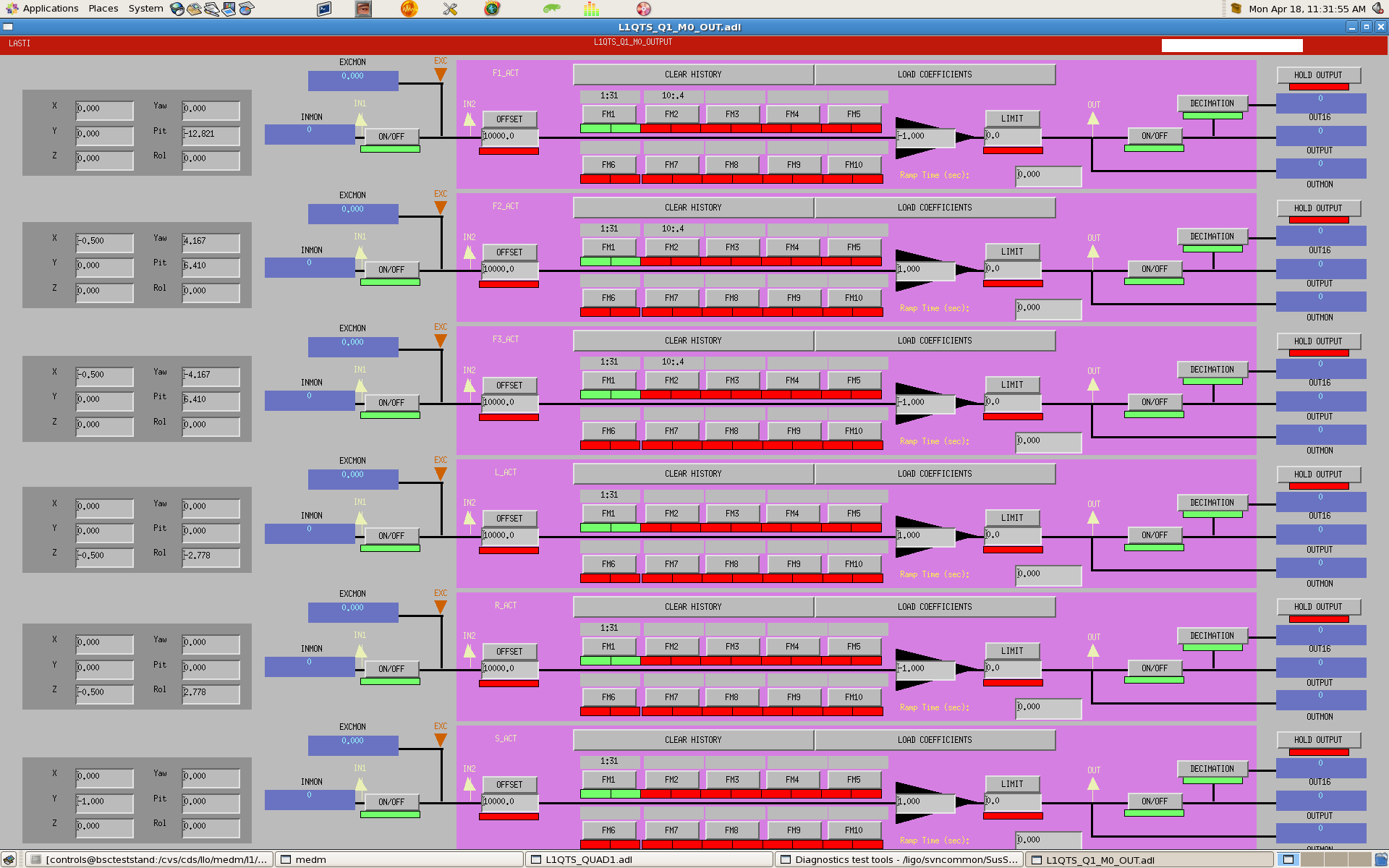 Figure  M0 Output Filter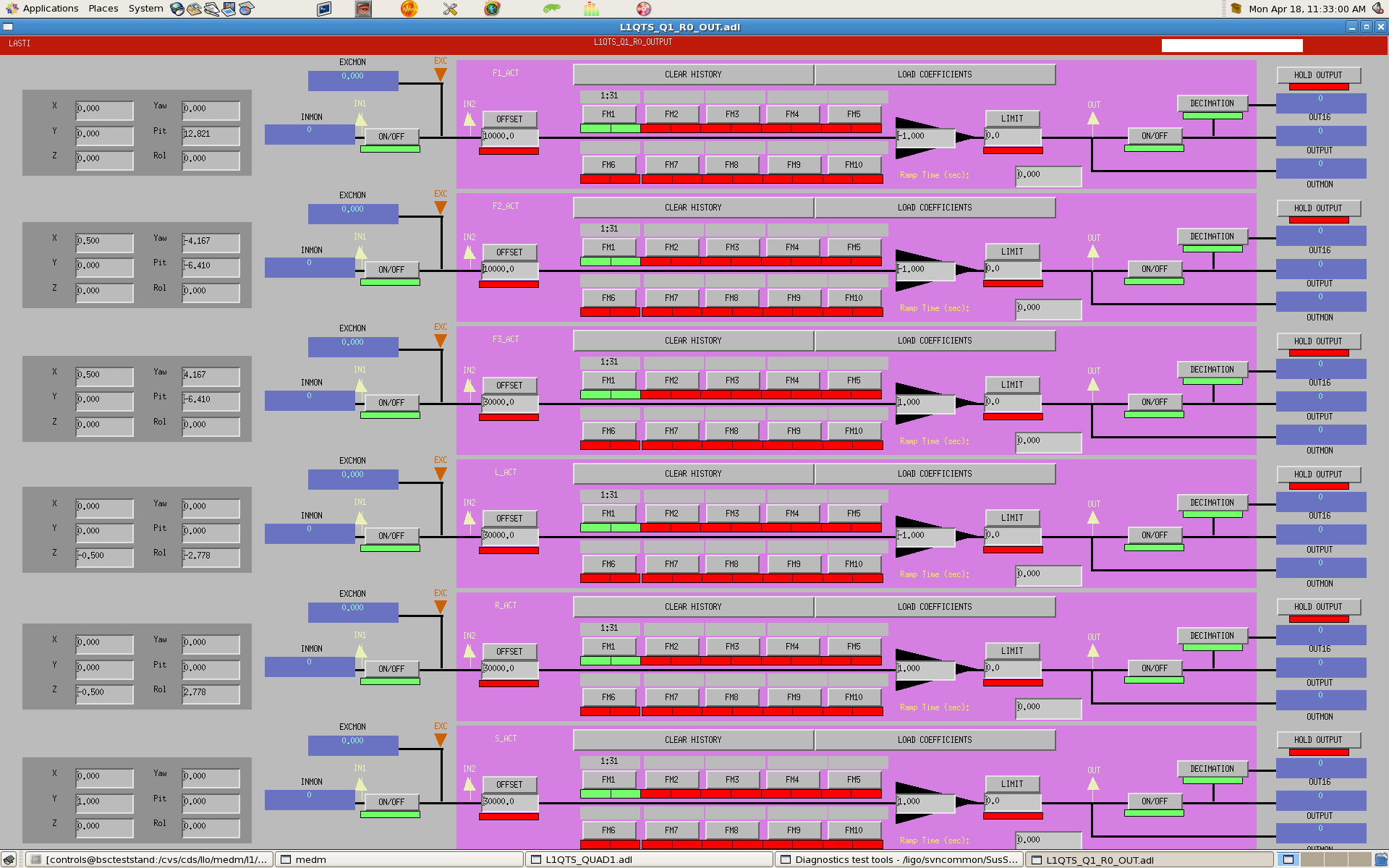 Figure  R0 Output FilterDOF Input TestsInclude screen capture of each DOF to confirm correct filter settings.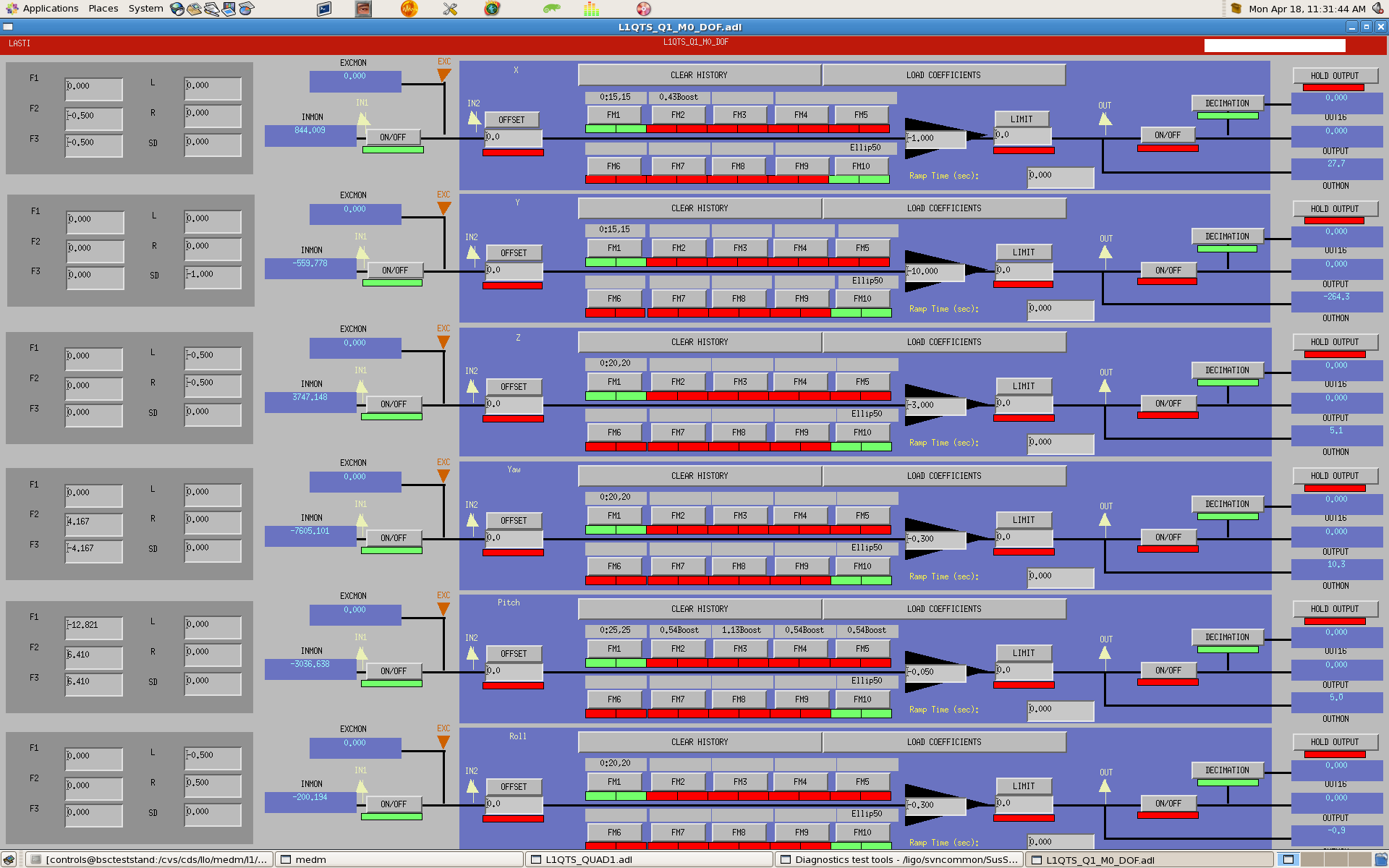 Figure  M0 DOF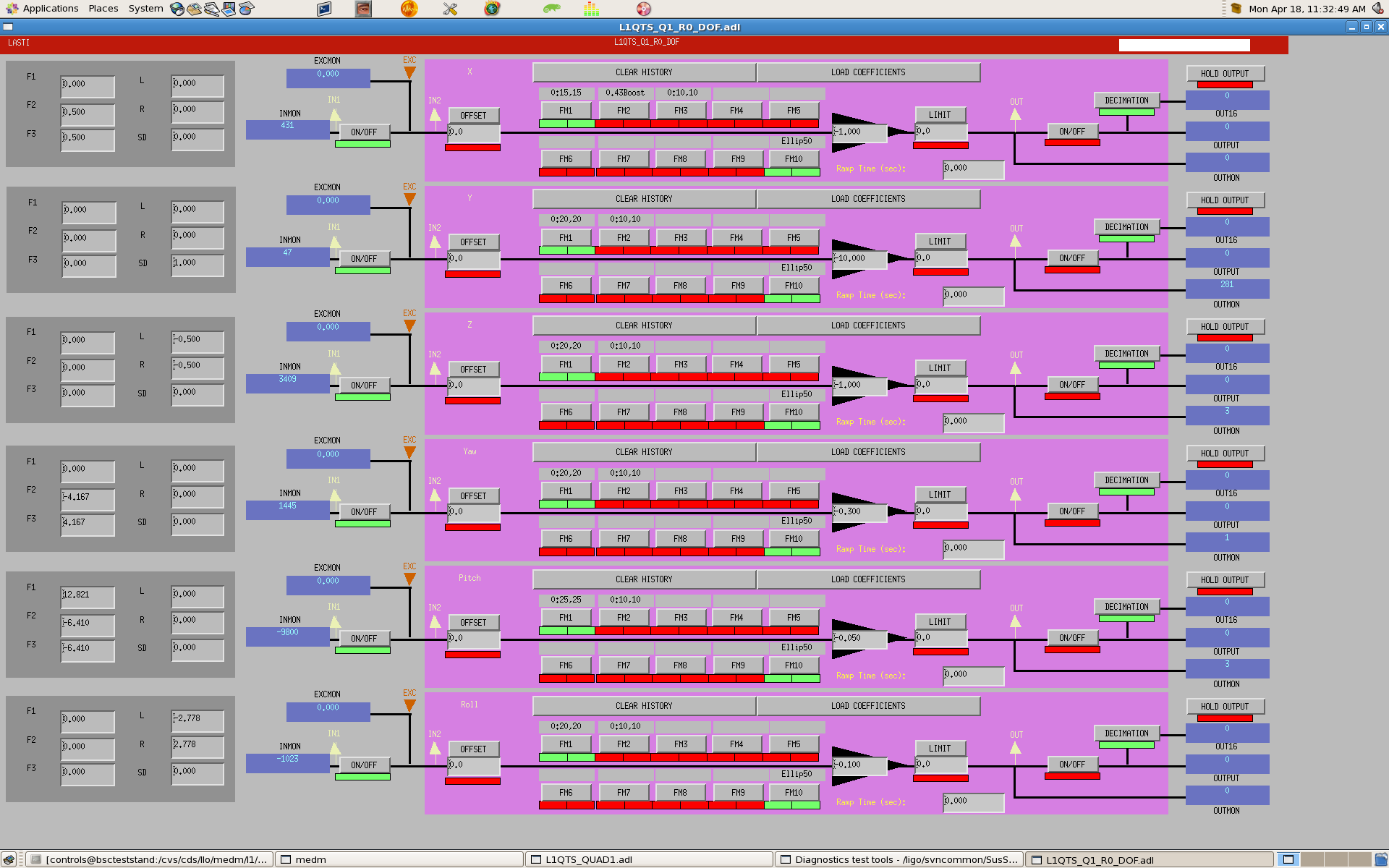 Figure  R0 DOFDOF Open Loop TestsGlass build: apply x, y, etc. actuation and monitor sensor equilibrium (DC Response.)OSEM Basis DecouplingRecord screen capture of the cursor windows for each axis of decoupling illustrating levels of coupling. (Include screen shot of six OSEM basis’ for M0 and R0 driving Yaw, Vertical, and X.)DOF open Loop Step TestsDOF Servo Stability TestFor each channel confirm that signals remained level and stable as each DOF output filter was disabled.DOF Servo Step Test/ligo/svncommon/SusSVN/sus/trunk/QUAD/Xnn/QUADnn/BUILDnn/SAGM0/DATA/ligo/svncommon/SusSVN/sus/trunk/QUAD/Xnn/QUADnn/BUILDnn/SAGR0/DATAM0 Servo Damping: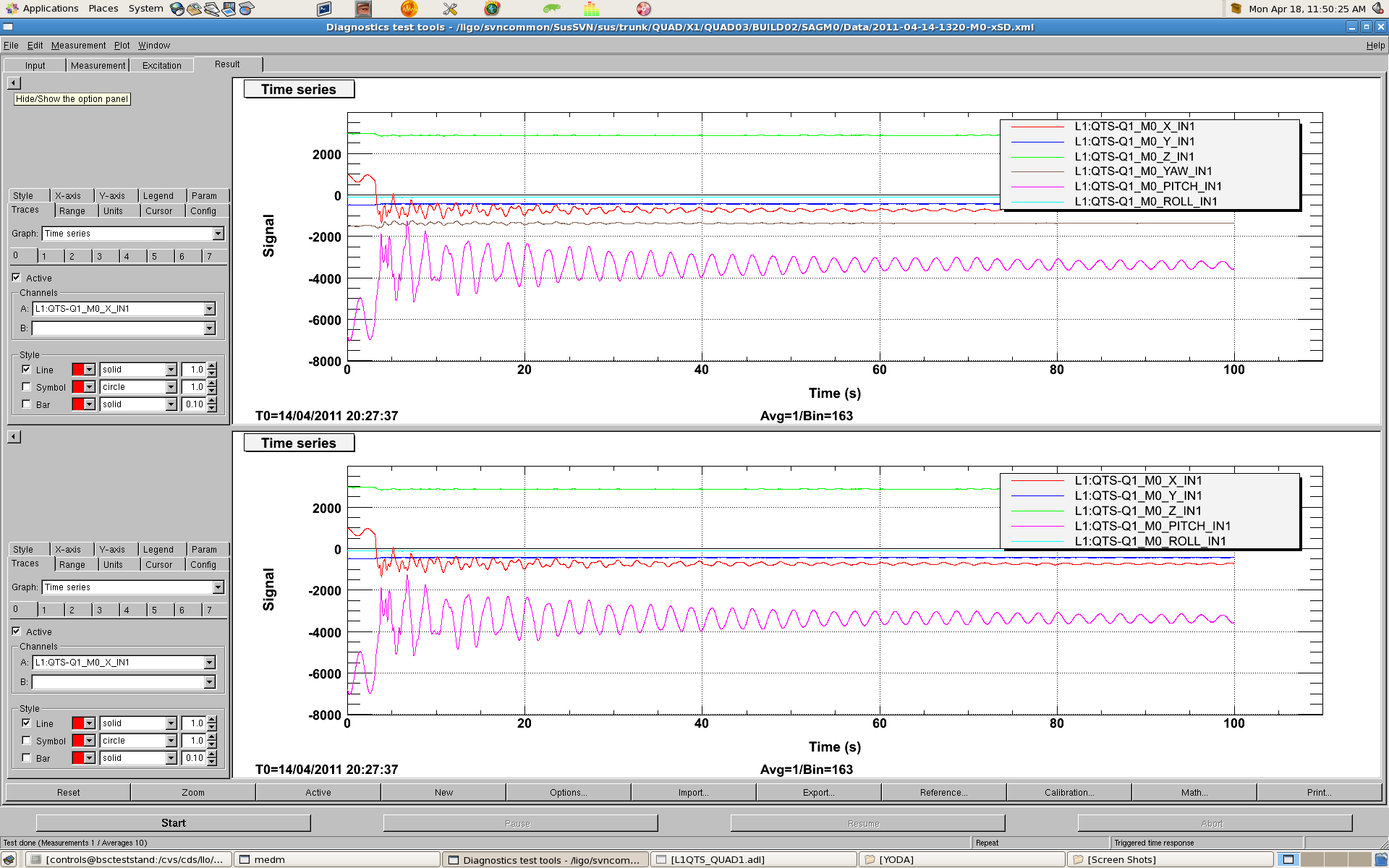 Figure  YYYY-MM-DD-HHMM-M0-xSD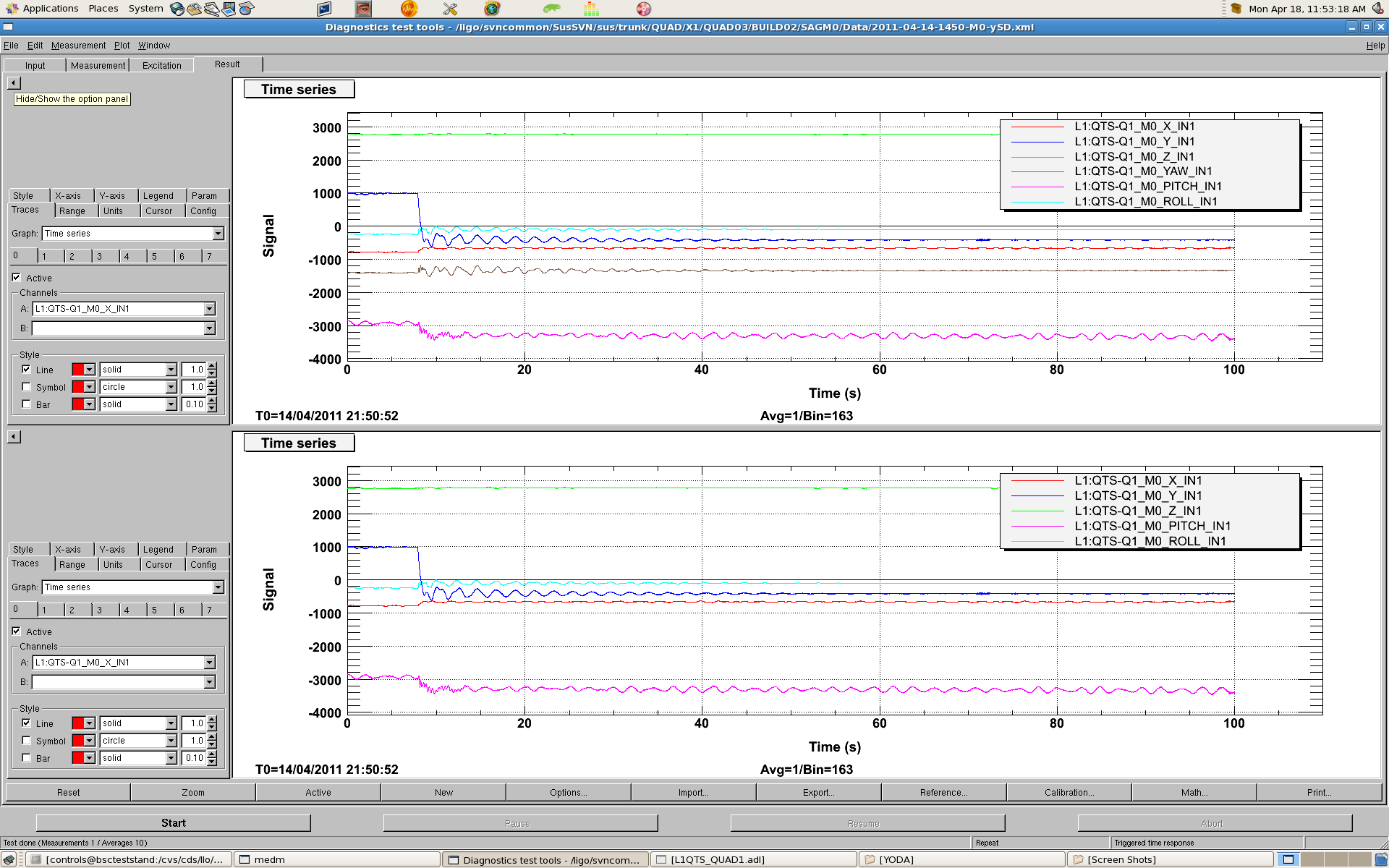 Figure  YYYY-MM-DD-HHMM-M0-ySD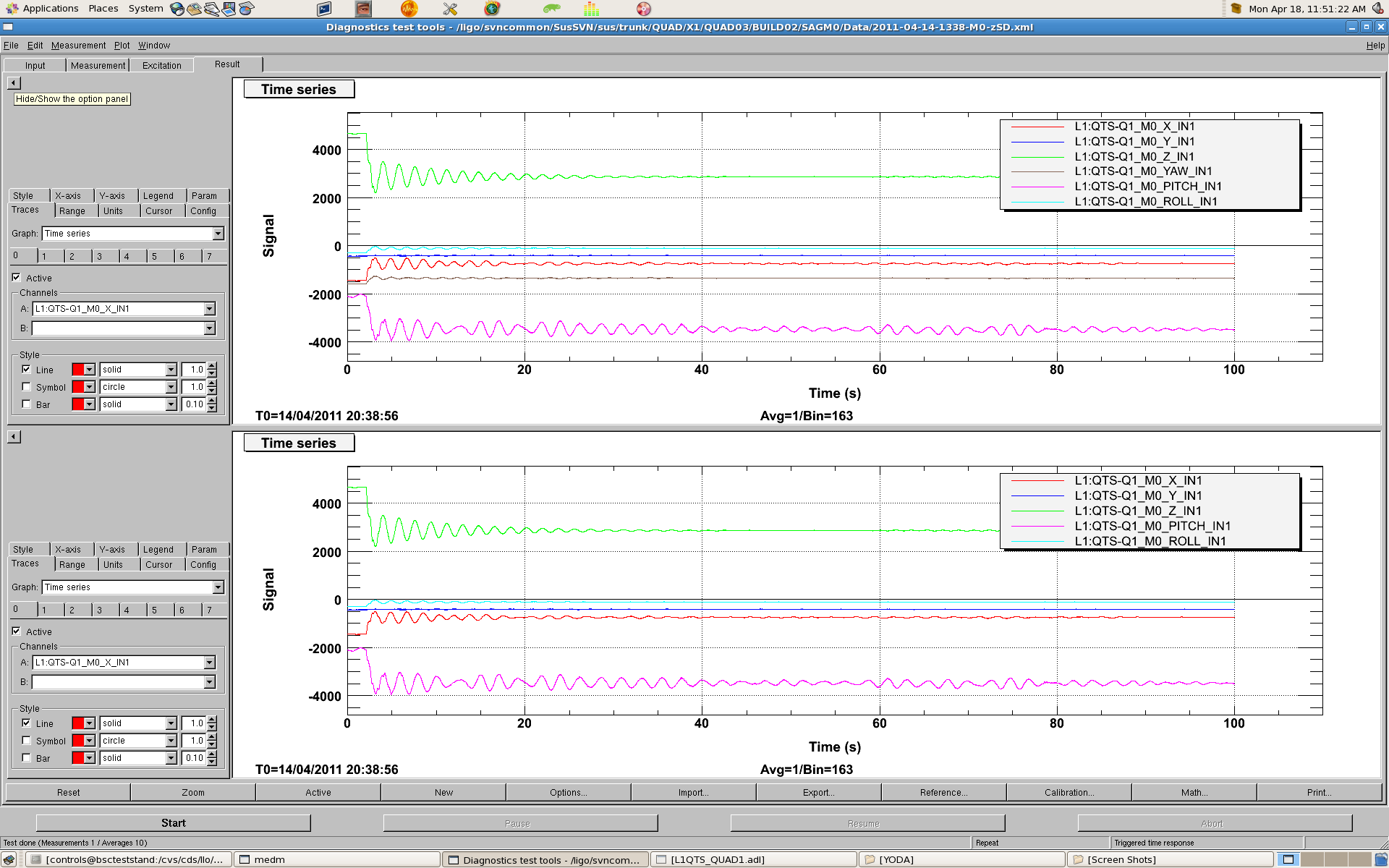 Figure  YYYY-MM-DD-HHMM-M0-zSD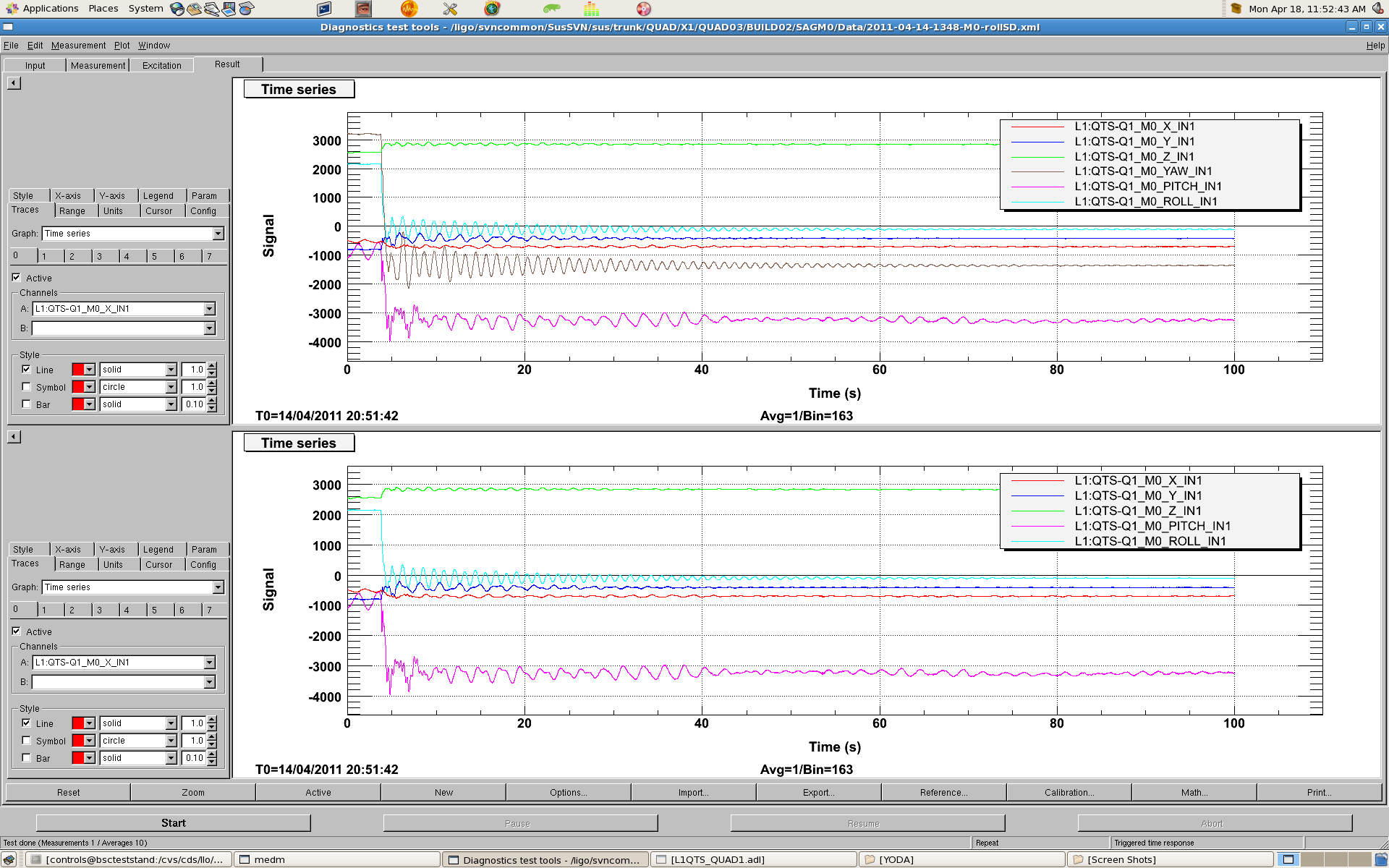 Figure  YYYY-MM-DD-HHMM-M0-rollSD Figure  YYYY-MM-DD-HHMM-M0-pitchSD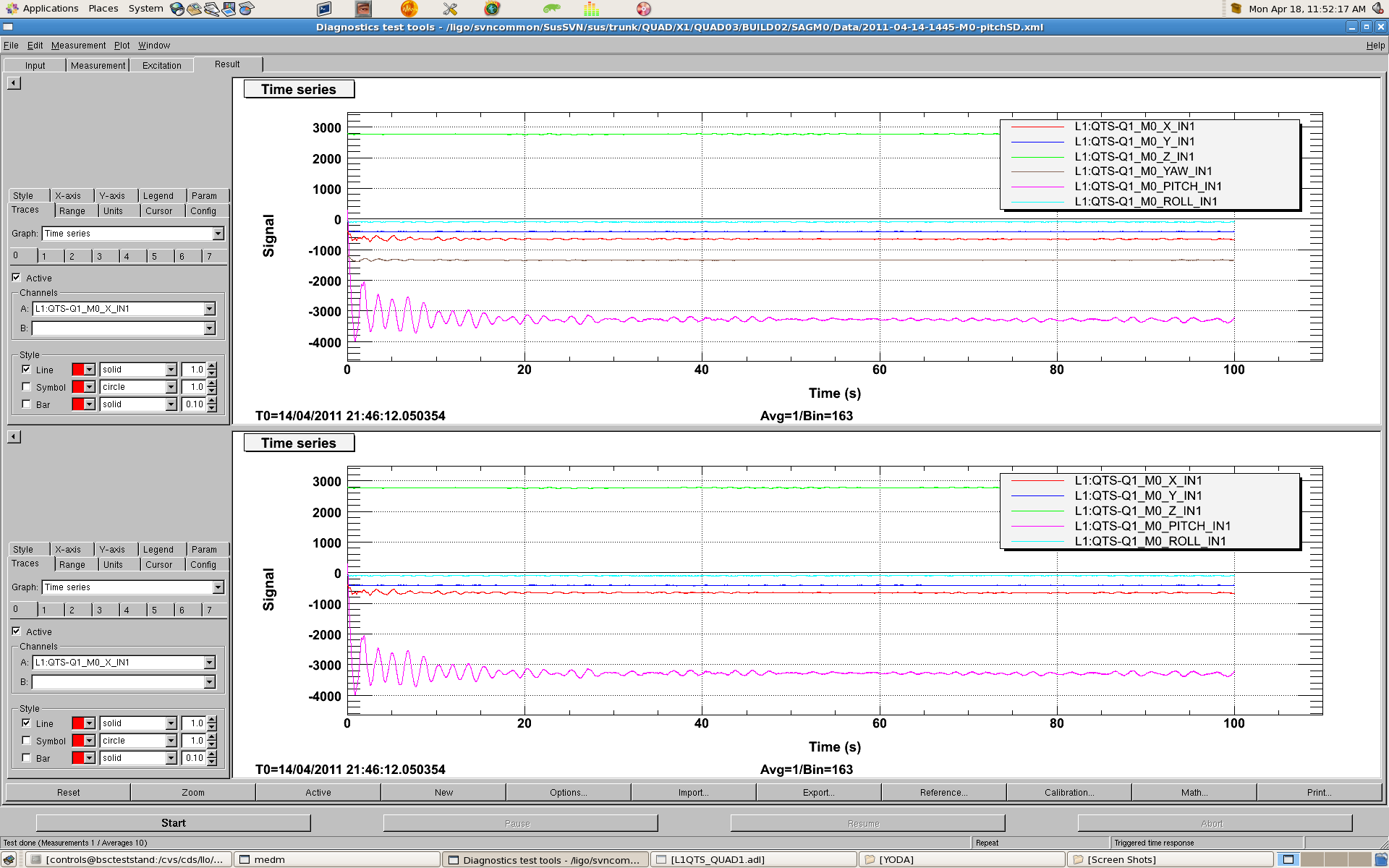 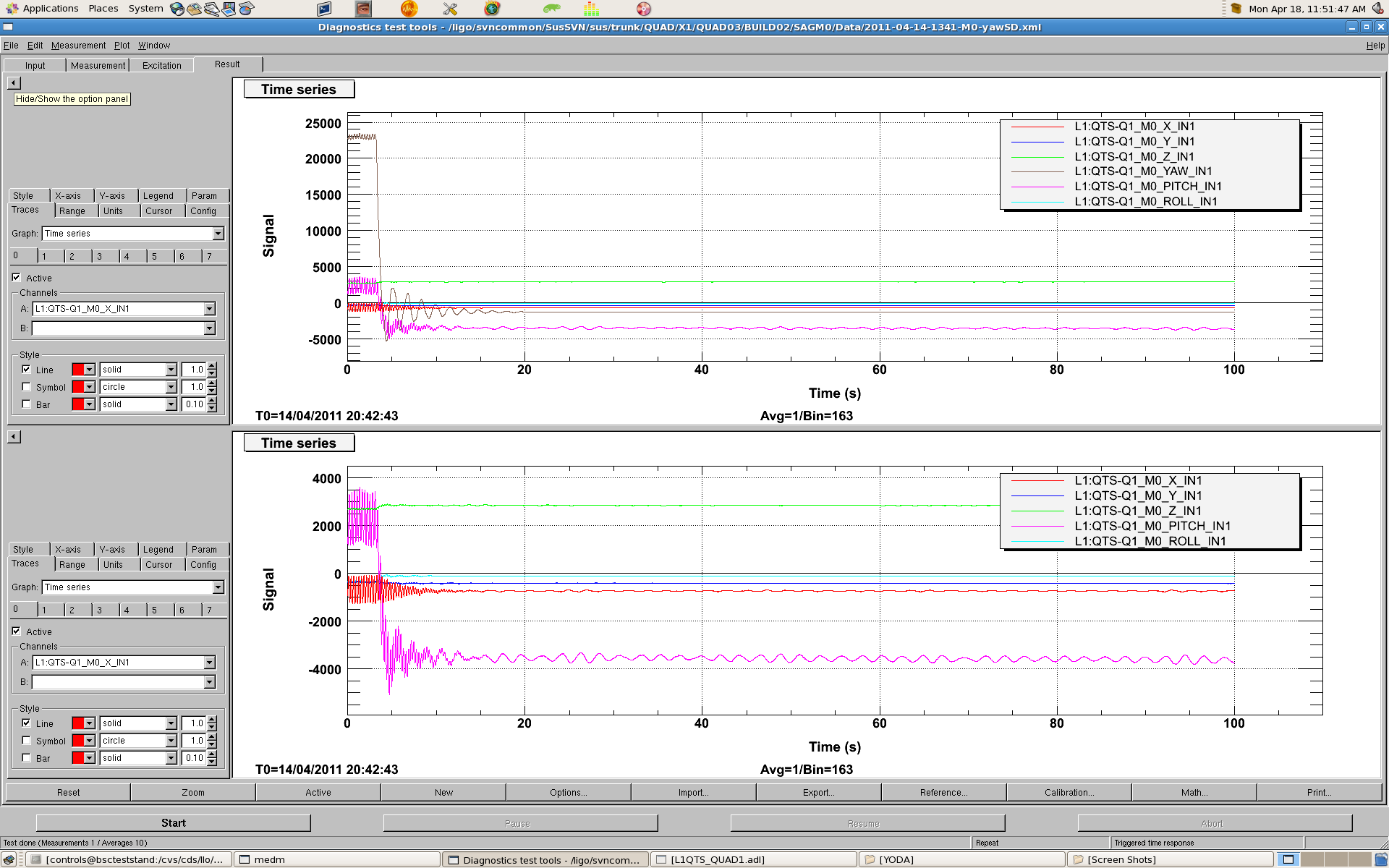 Figure  YYYY-MM-DD-HHMM-M0-yawSDR0 Servo Damping: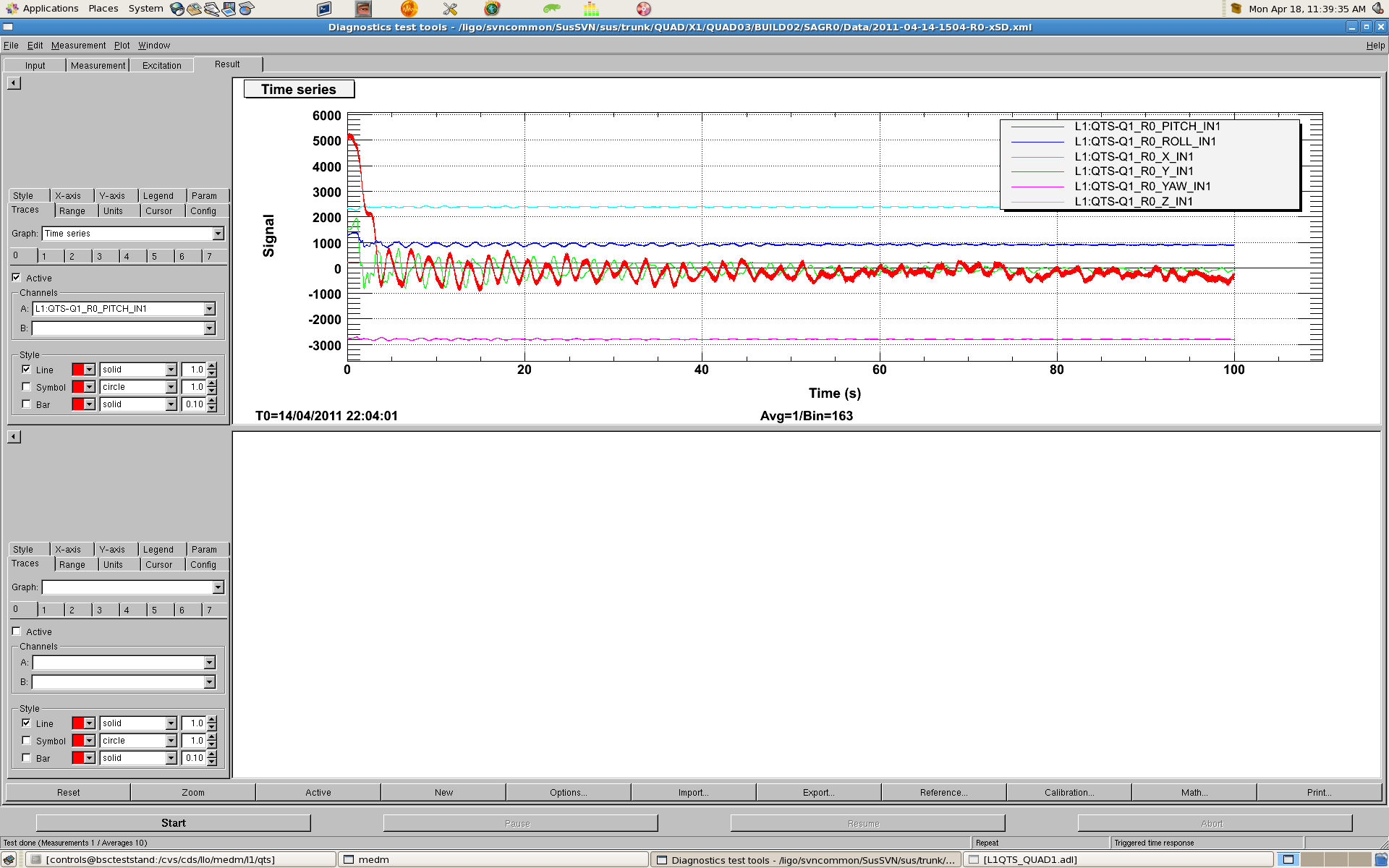 Figure  YYYY-MM-DD-HHMM-R0-xSD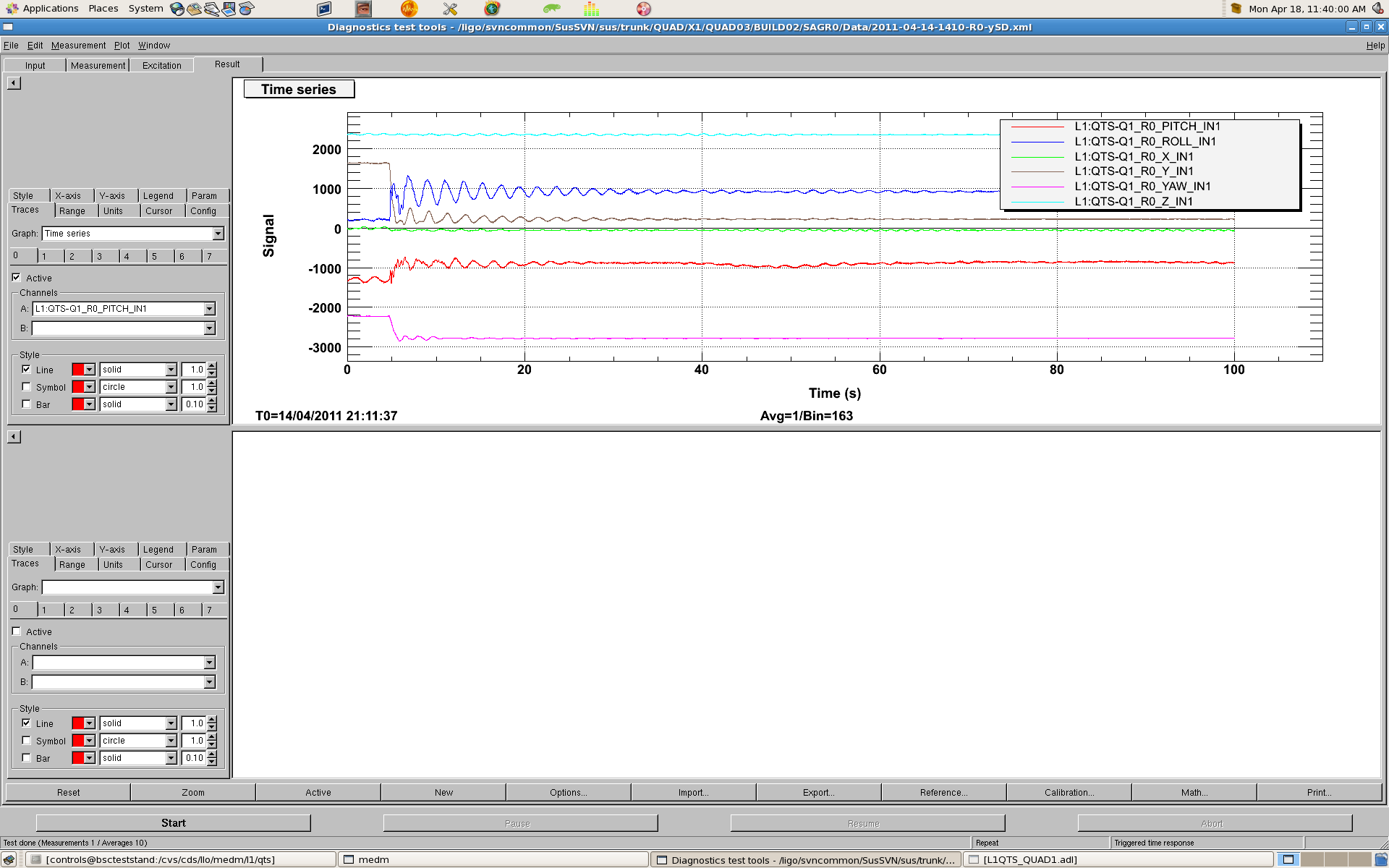 Figure  YYYY-MM-DD-HHMM-R0-ySD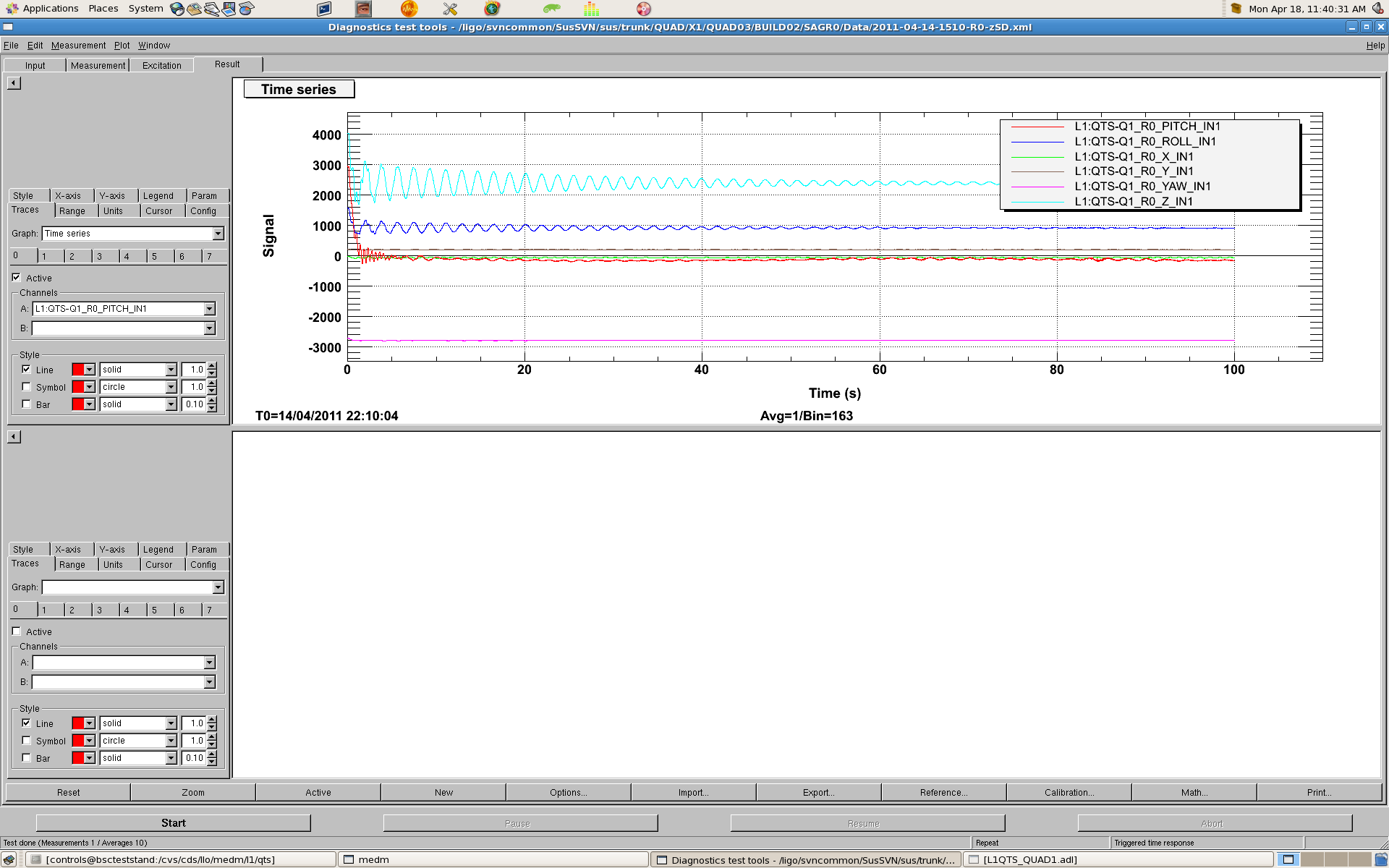 Figure  YYYY-MM-DD-HHMM-R0-zSD Figure  YYYY-MM-DD-HHMM-R0-rollSD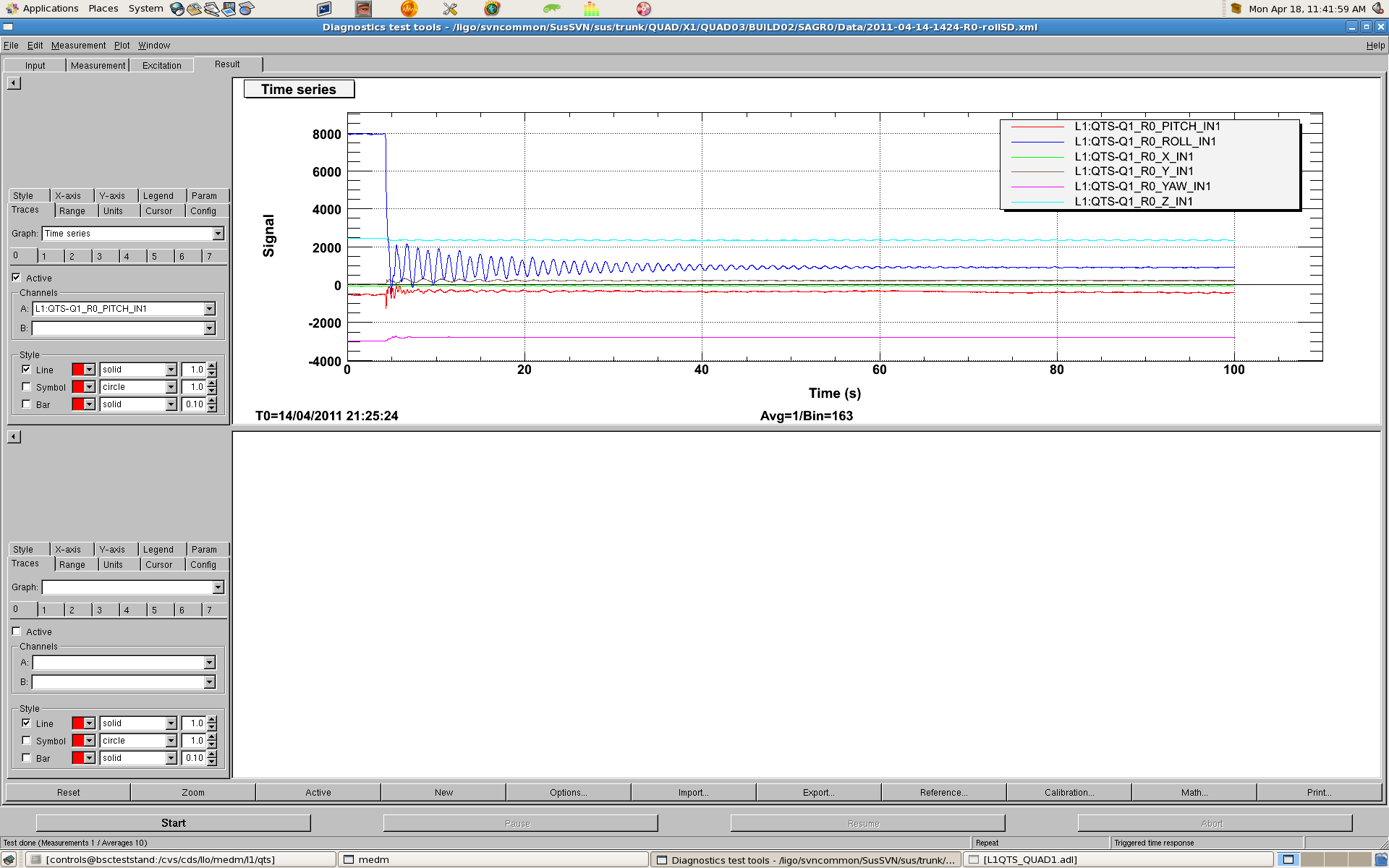 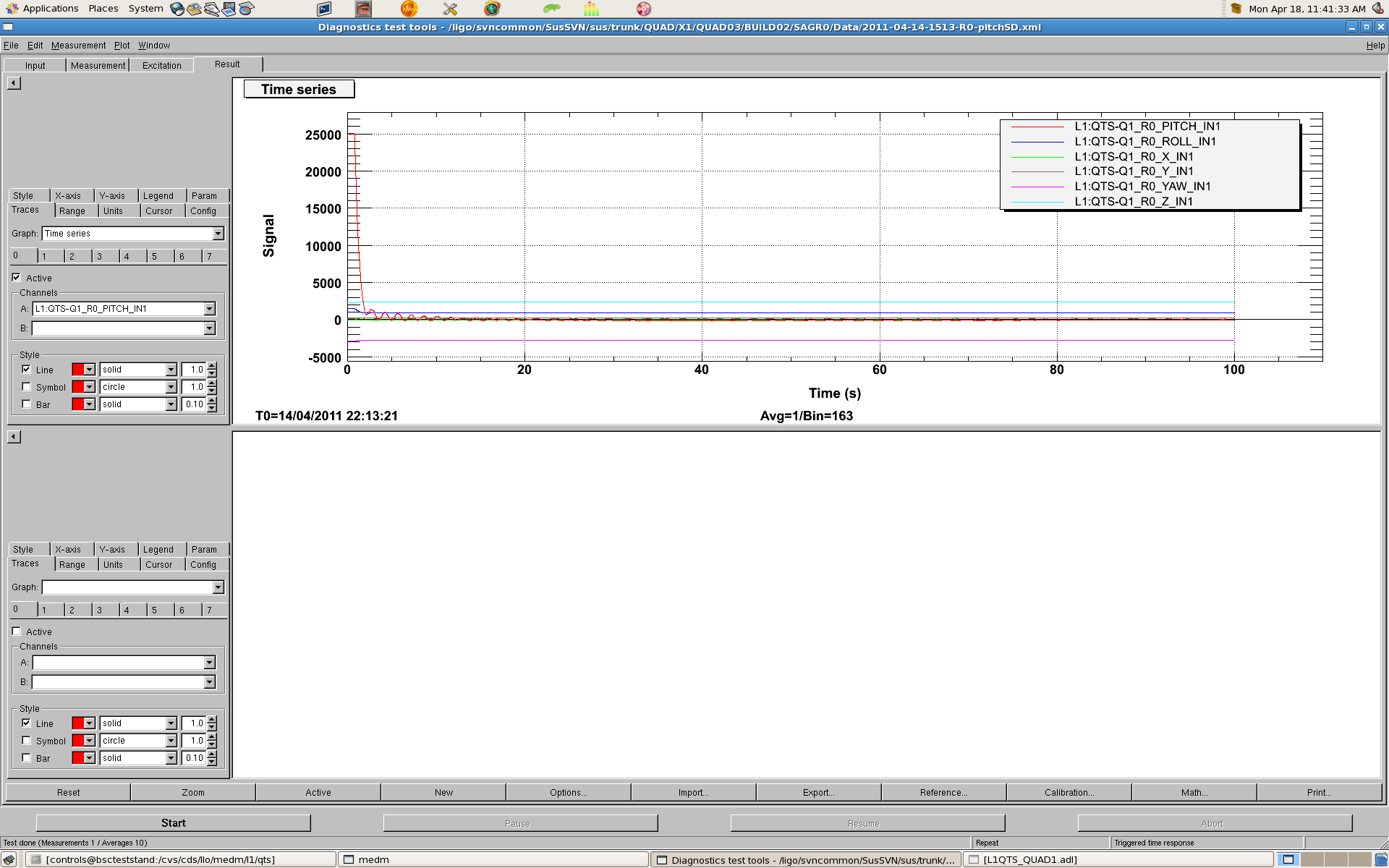 Figure  YYYY-MM-DD-HHMM-R0-pitchSD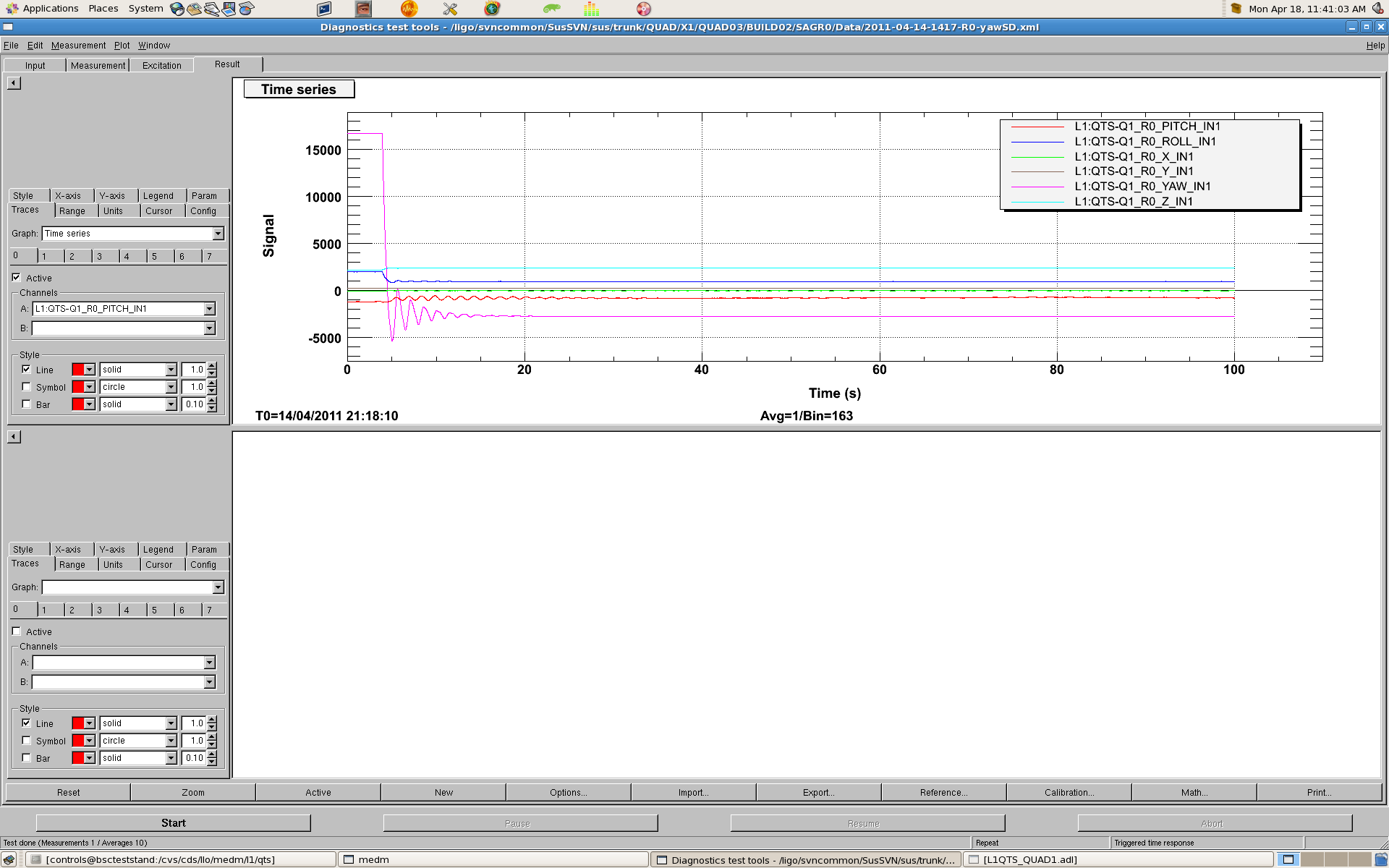 Figure  YYYY-MM-DD-HHMM-R0-yawSDInclude XML copies of each DOF on both chains on SVN and in a compressed directory on DCC.Transfer Function Tests/ligo/svncommon/SusSVN/sus/trunk/QUAD/Xnn/QUADnn/BUILDnn/SAGM0/DATA/ligo/svncommon/SusSVN/sus/trunk/QUAD/Xnn/QUADnn/BUILDnn/SAGR0/DATAMO TF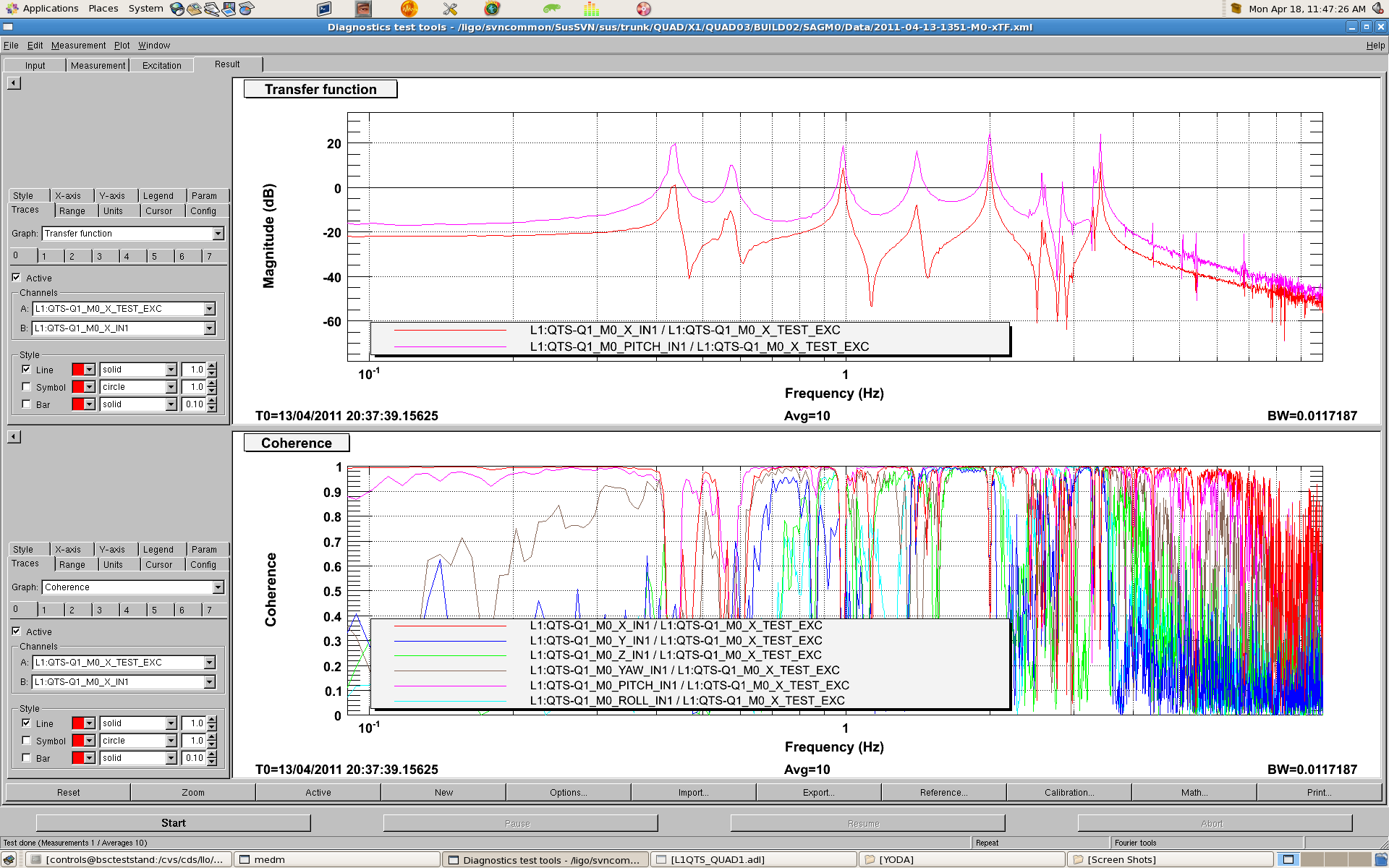 Figure  YYYY-MM-DD-HHMM-M0-xTF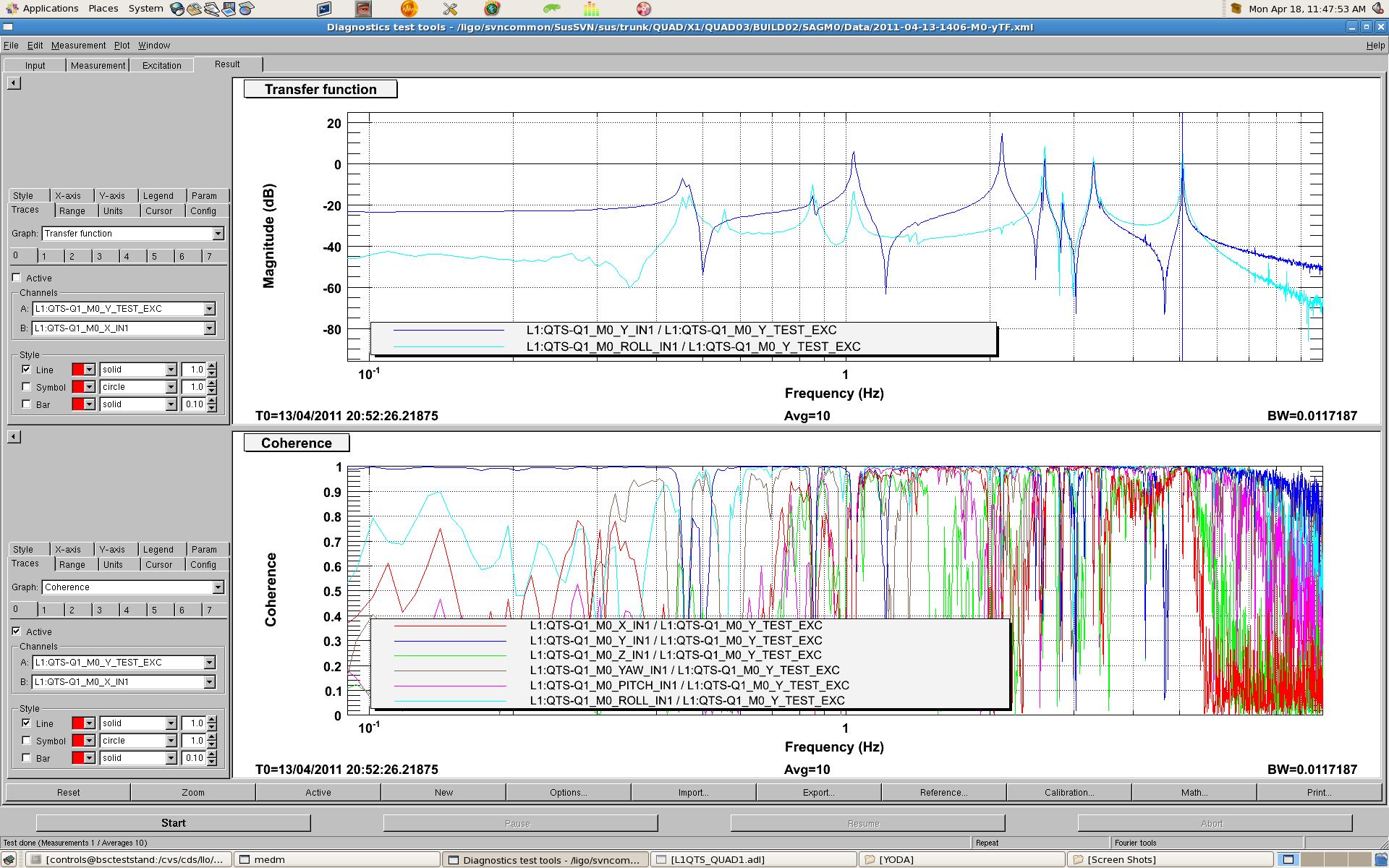 Figure  YYYY-MM-DD-HHMM-M0-yTF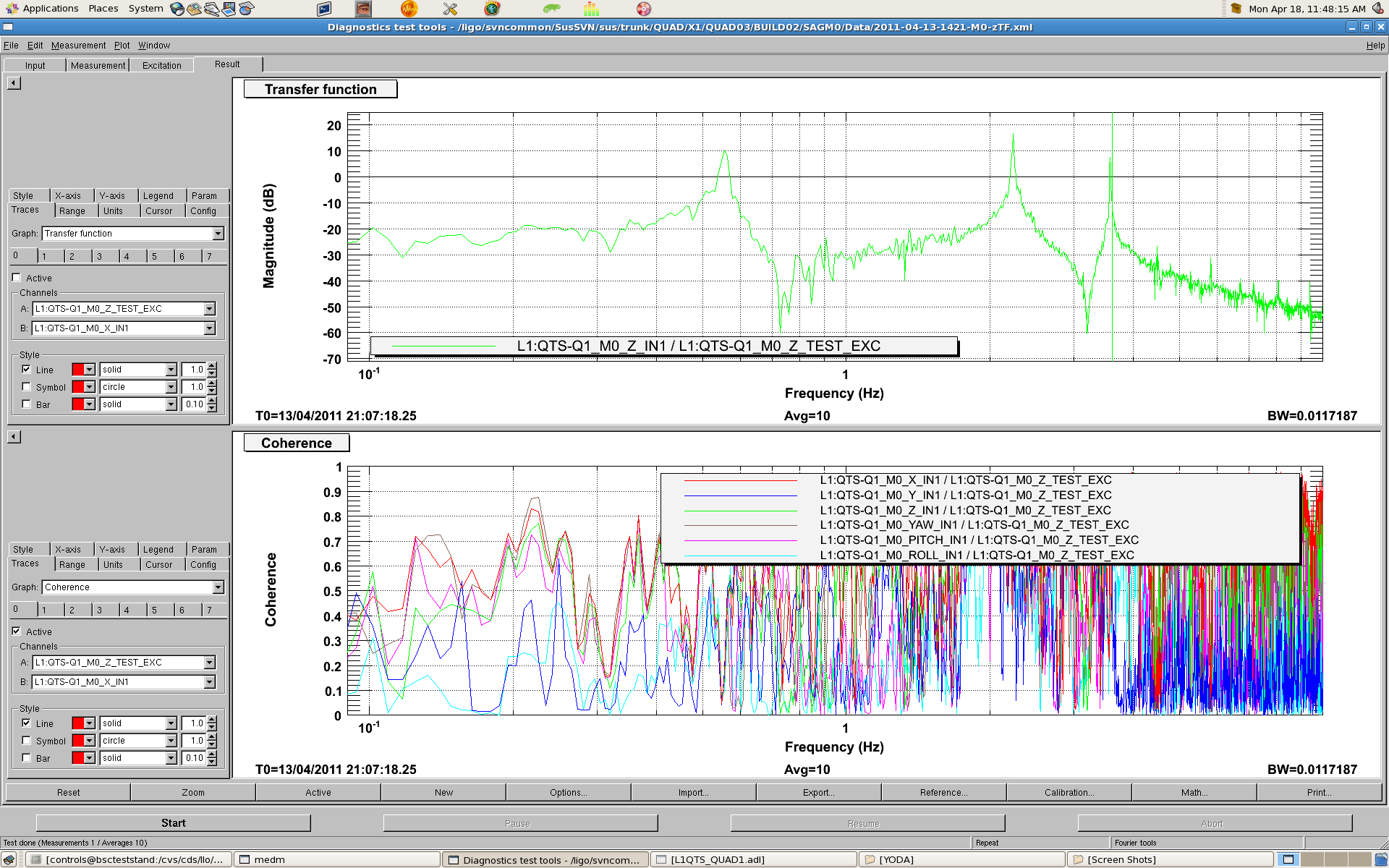 Figure  YYYY-MM-DD-HHMM-M0-zTF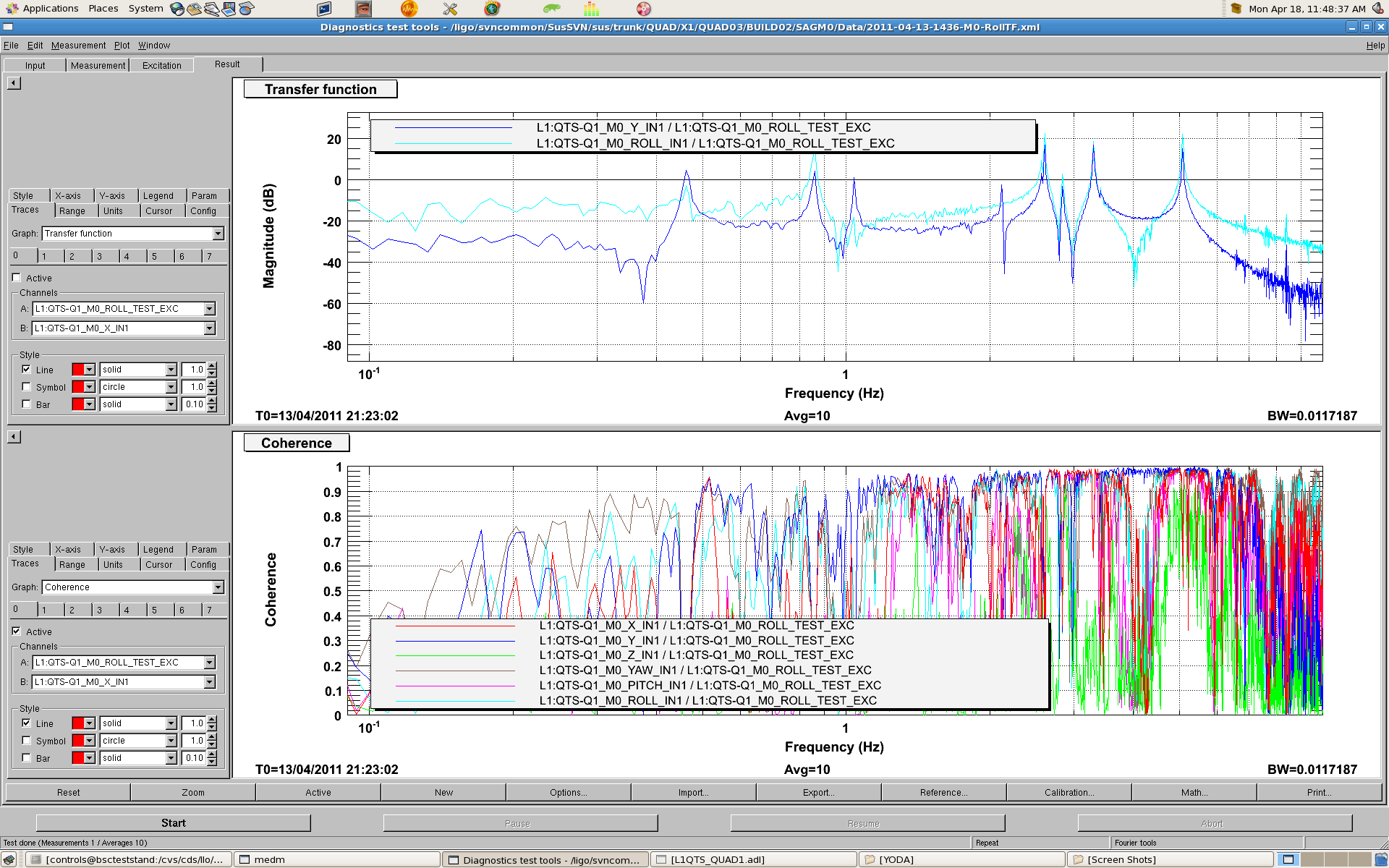 Figure  YYYY-MM-DD-HHMM-M0-rollTF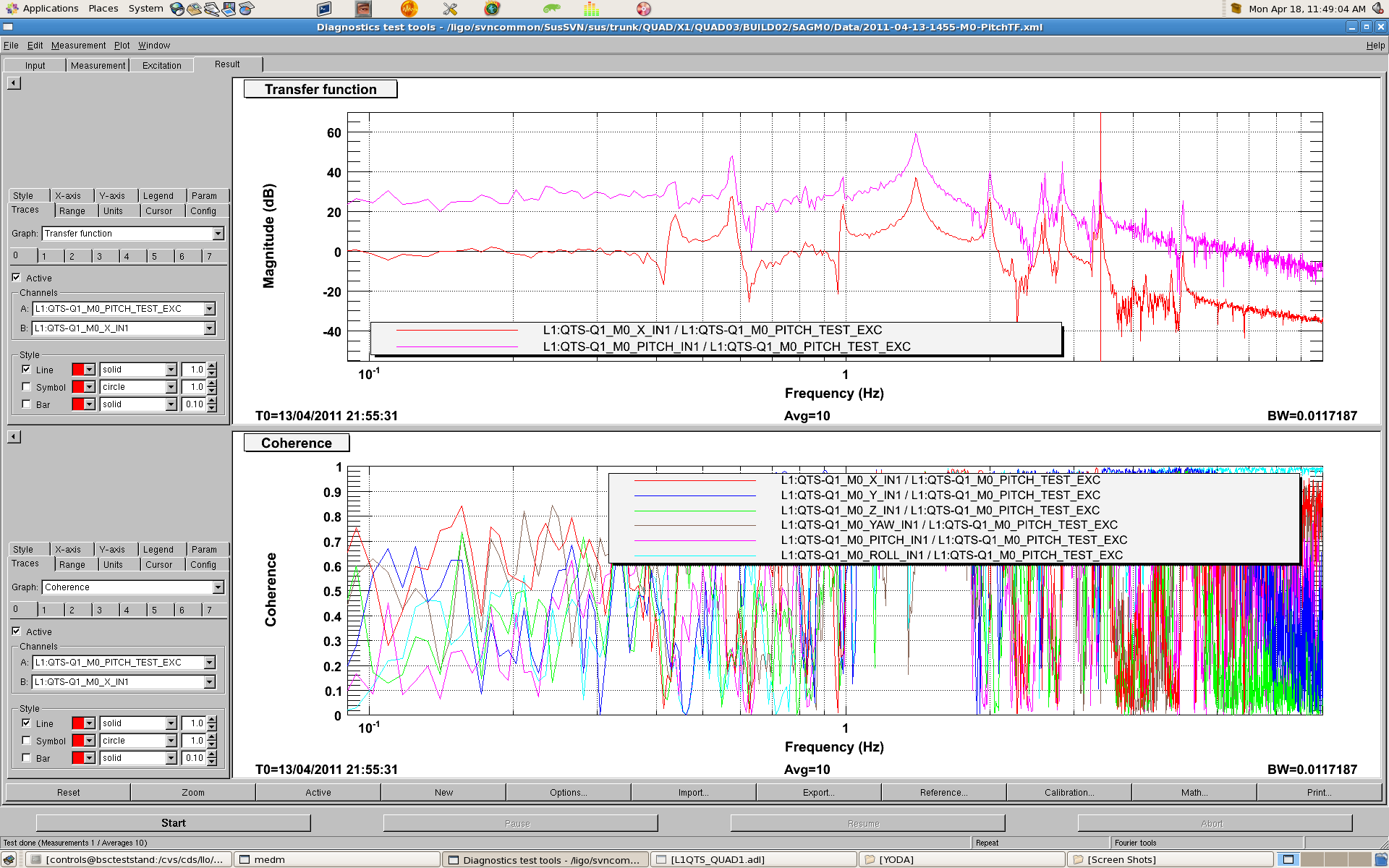 Figure  YYYY-MM-DD-HHMM-M0-pitchTF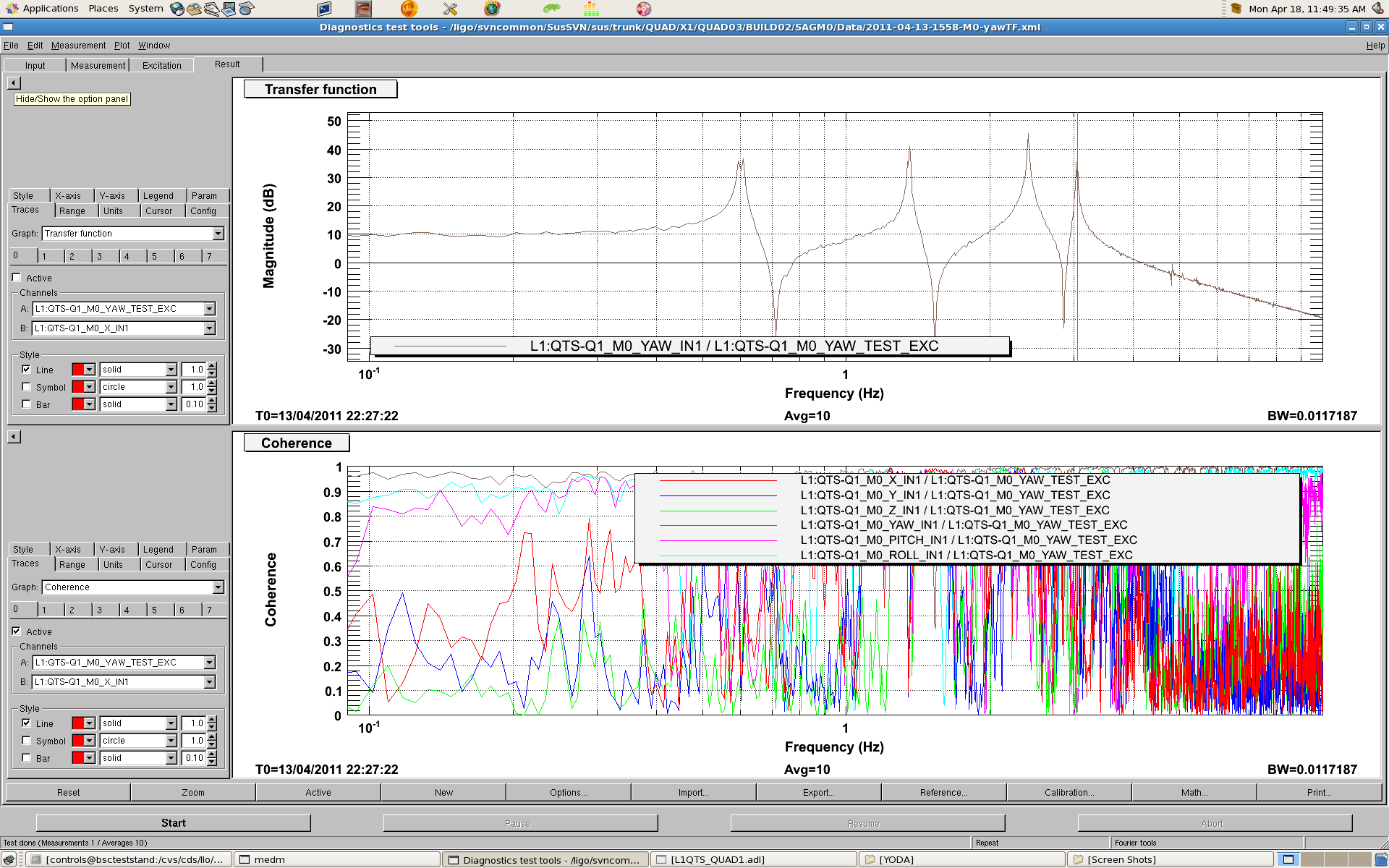 Figure  YYYY-MM-DD-HHMM-M0-yawTFR0 TF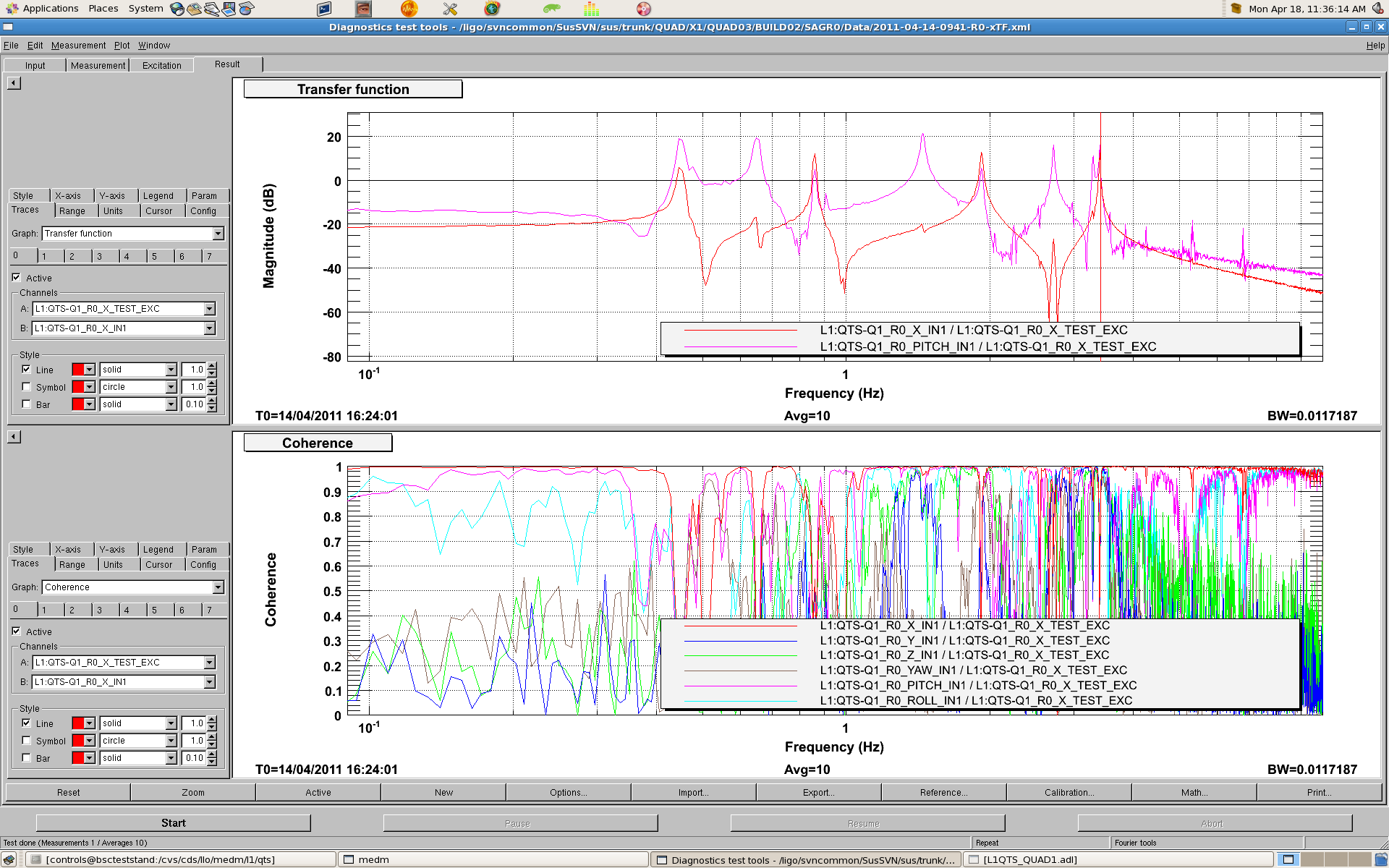 Figure  YYYY-MM-DD-HHMM-R0-xTF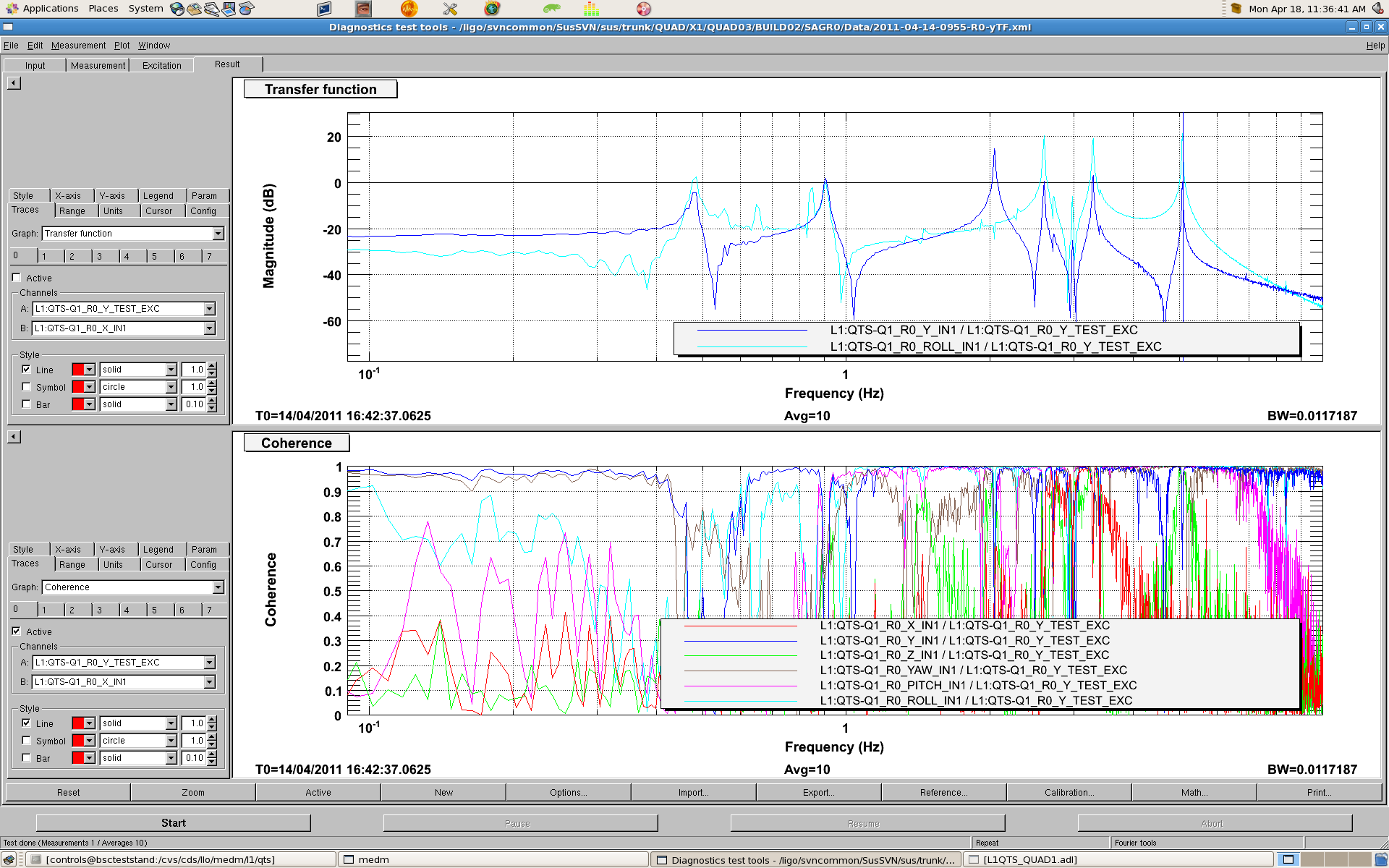 Figure  YYYY-MM-DD-HHMM-R0-yTF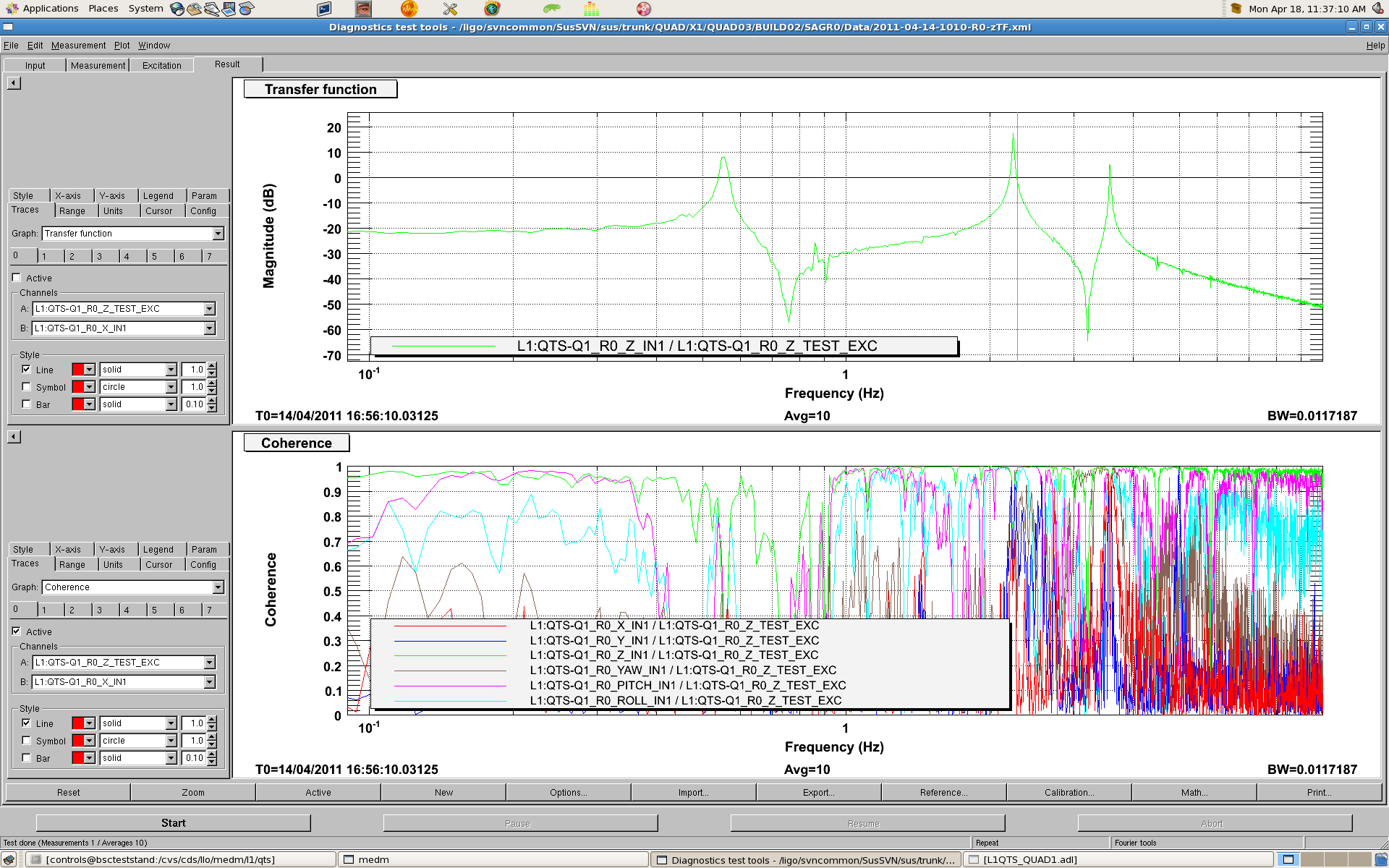 Figure  YYYY-MM-DD-HHMM-R0-zTF Figure  YYYY-MM-DD-HHMM-R0-rollTF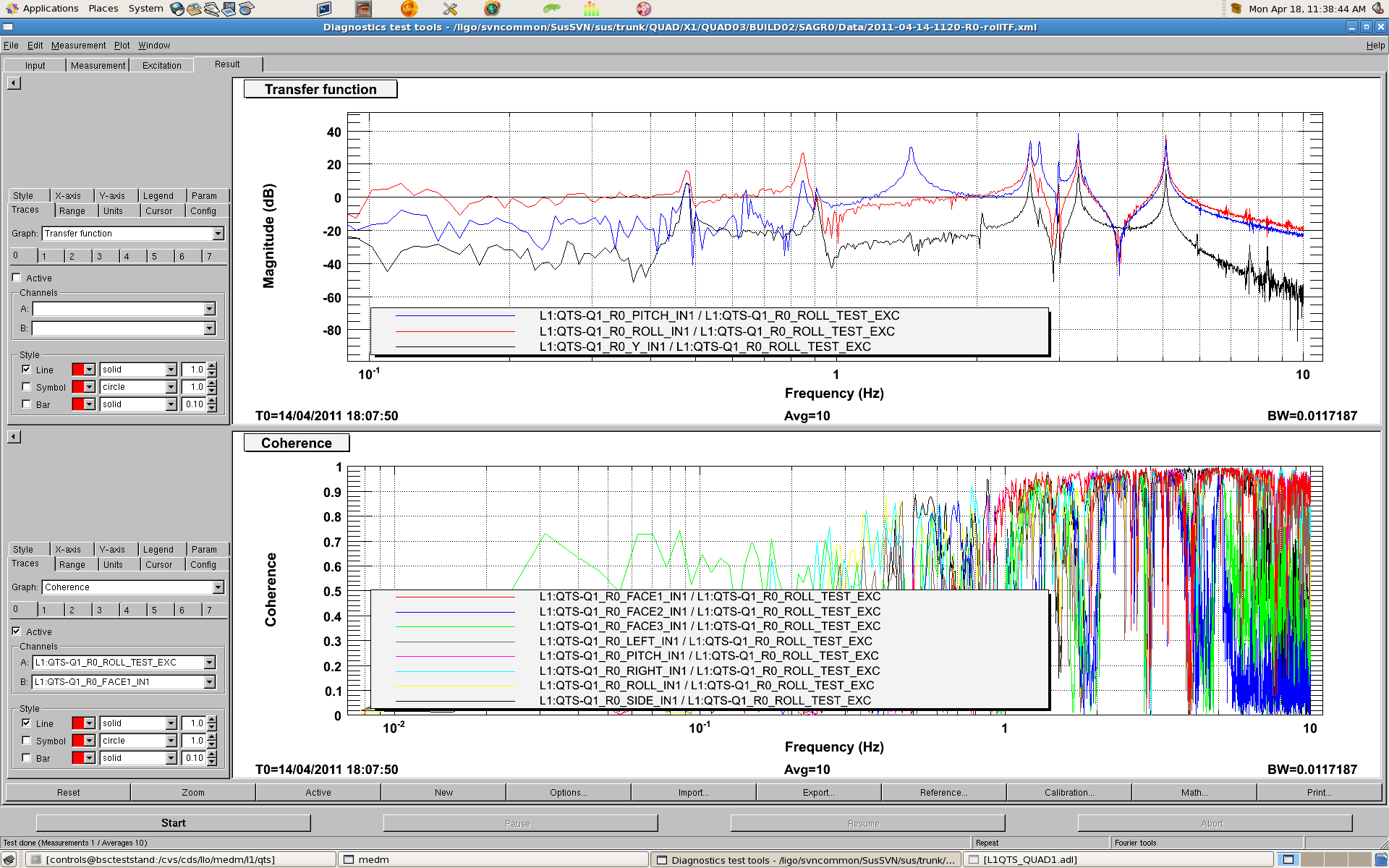 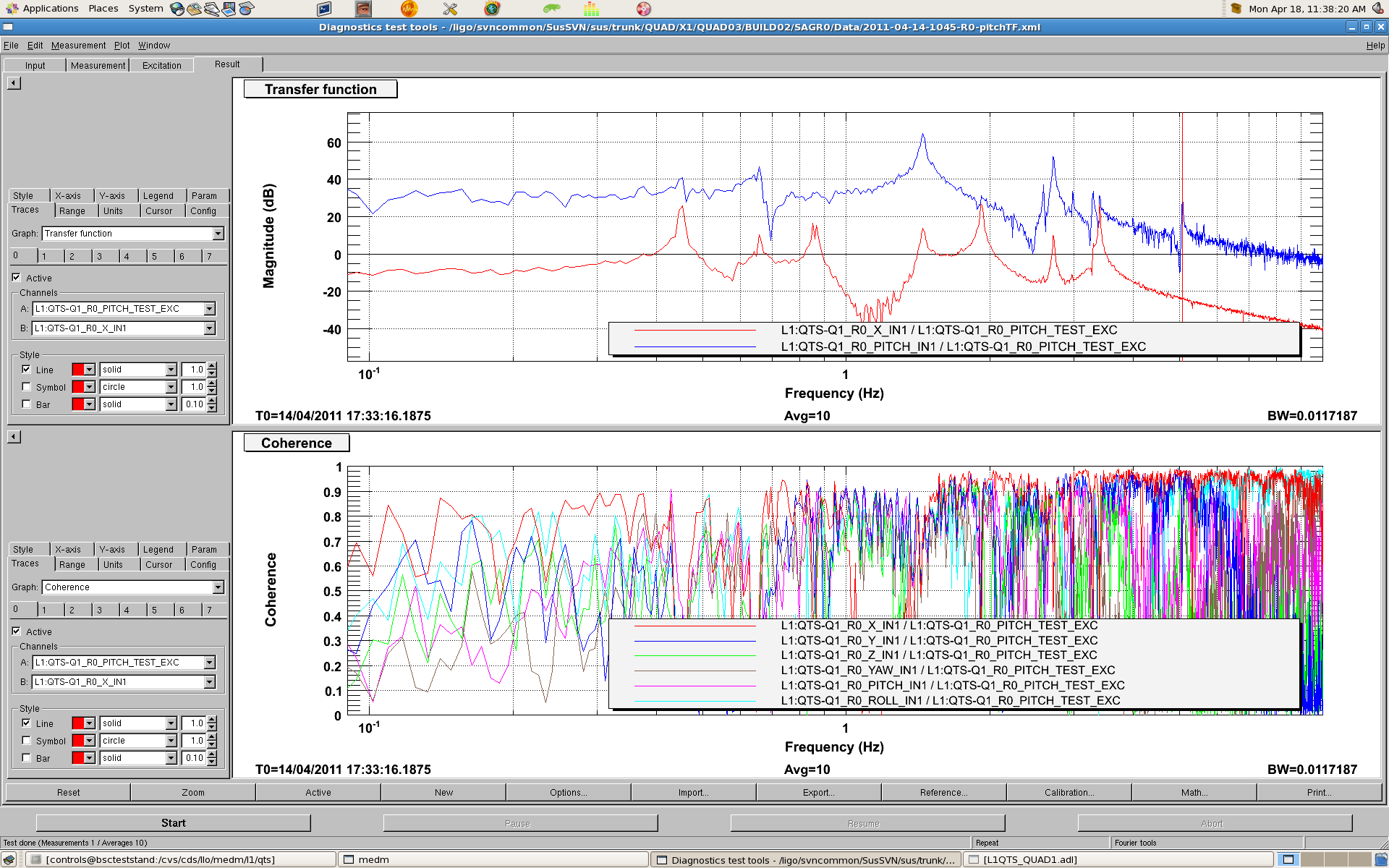 Figure  YYYY-MM-DD-HHMM-R0-pitchTF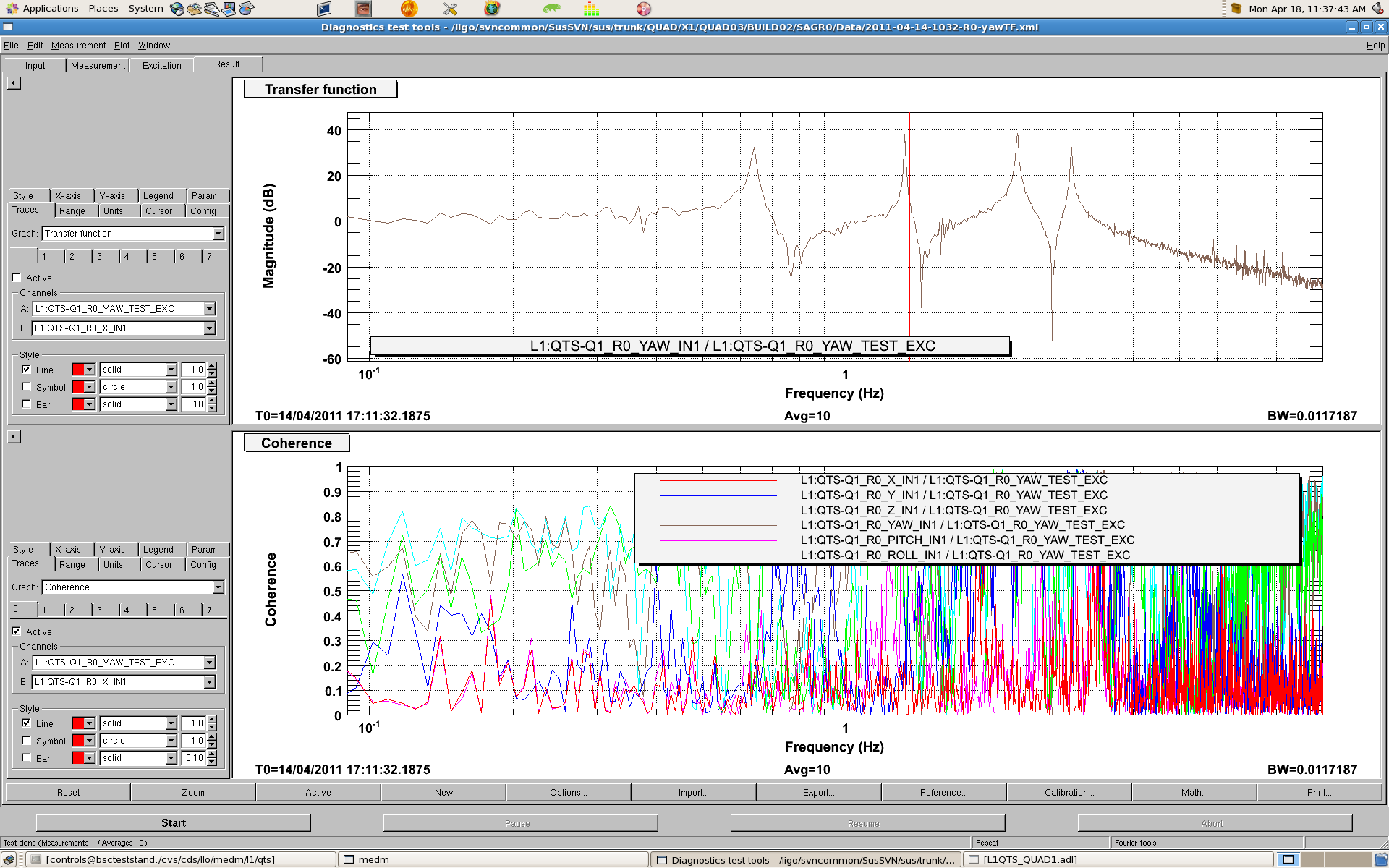 Figure  YYYY-MM-DD-HHMM-R0-yawTFImbed an XML copy of the transfer function results for each DOF on SVN and in a compressed directory on the DCC.Include Quad Specific version of F1100006 aLIGO SUS Quad Transfer Function Modes spread sheet with TF peaks for all DOF.Note: Correct (4 for yaw, 3 for vertical, 8 for longitudinal/pitch and 7 for transverse/roll).Fundamental pitch mode is above the fundamental pendulum mode?Range TestsPitchYawPost-ECD TF/ligo/svncommon/SusSVN/sus/trunk/QUAD/Xnn/QUADnn/BUILDnn/SAGM0/DATA/ligo/svncommon/SusSVN/sus/trunk/QUAD/Xnn/QUADnn/BUILDnn/SAGR0/DATAM0 Post-ECD TF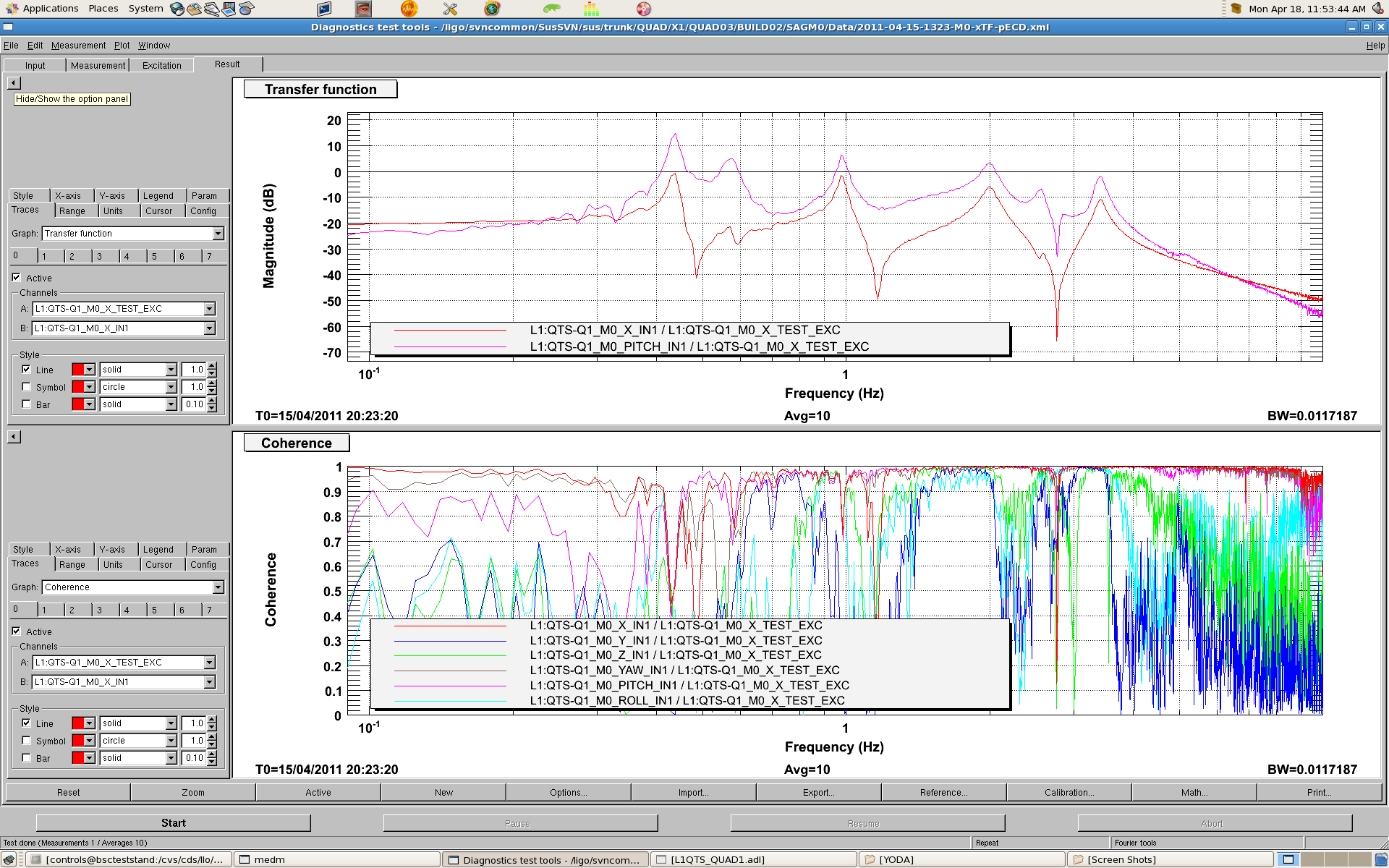 Figure  YYYY-MM-DD-HHMM-M0-xTF-pECD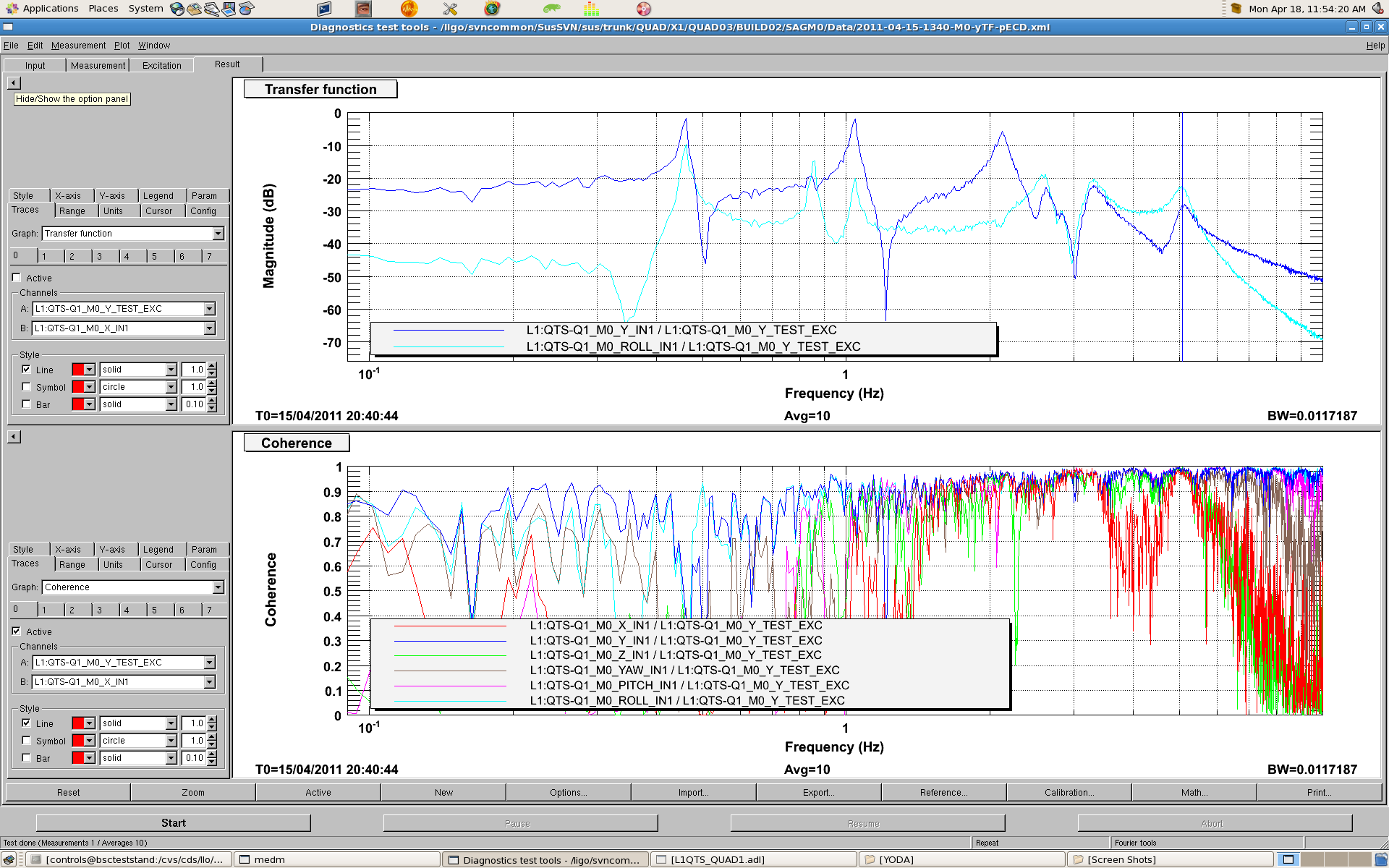 Figure  YYYY-MM-DD-HHMM-M0-yTF-pECD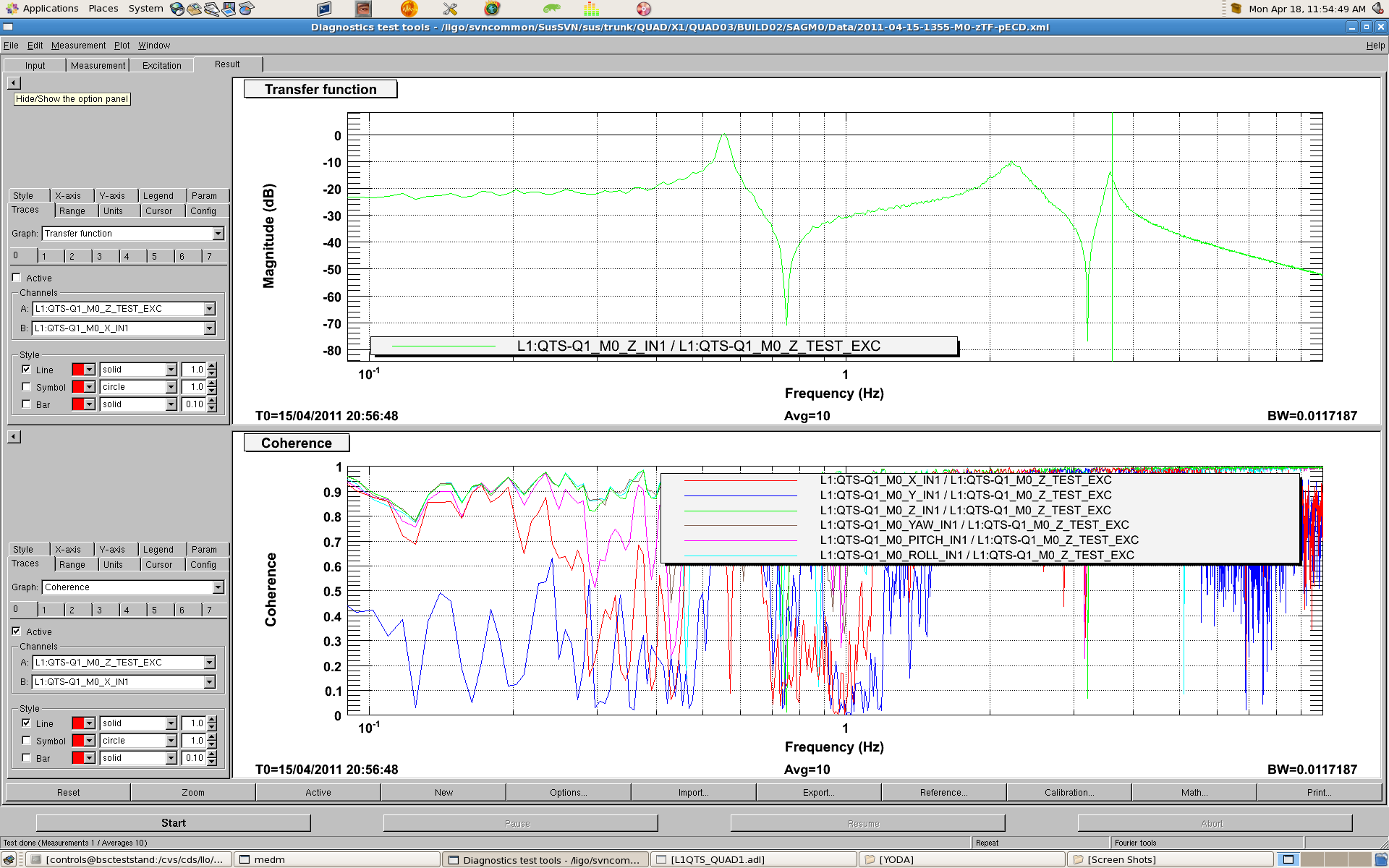 Figure  YYYY-MM-DD-HHMM-M0-zTF-pECD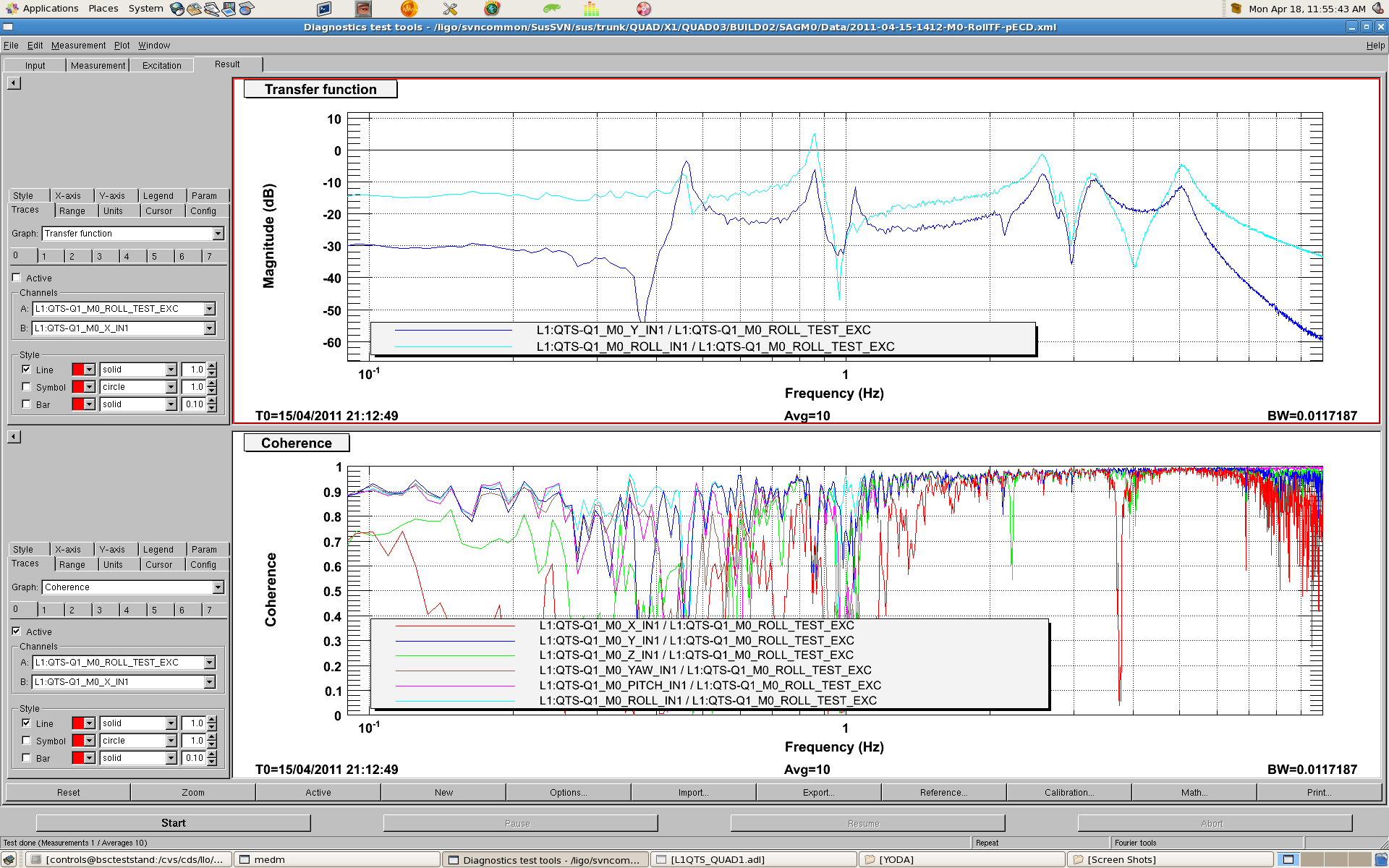 Figure  YYYY-MM-DD-HHMM-M0-rollTF-pECD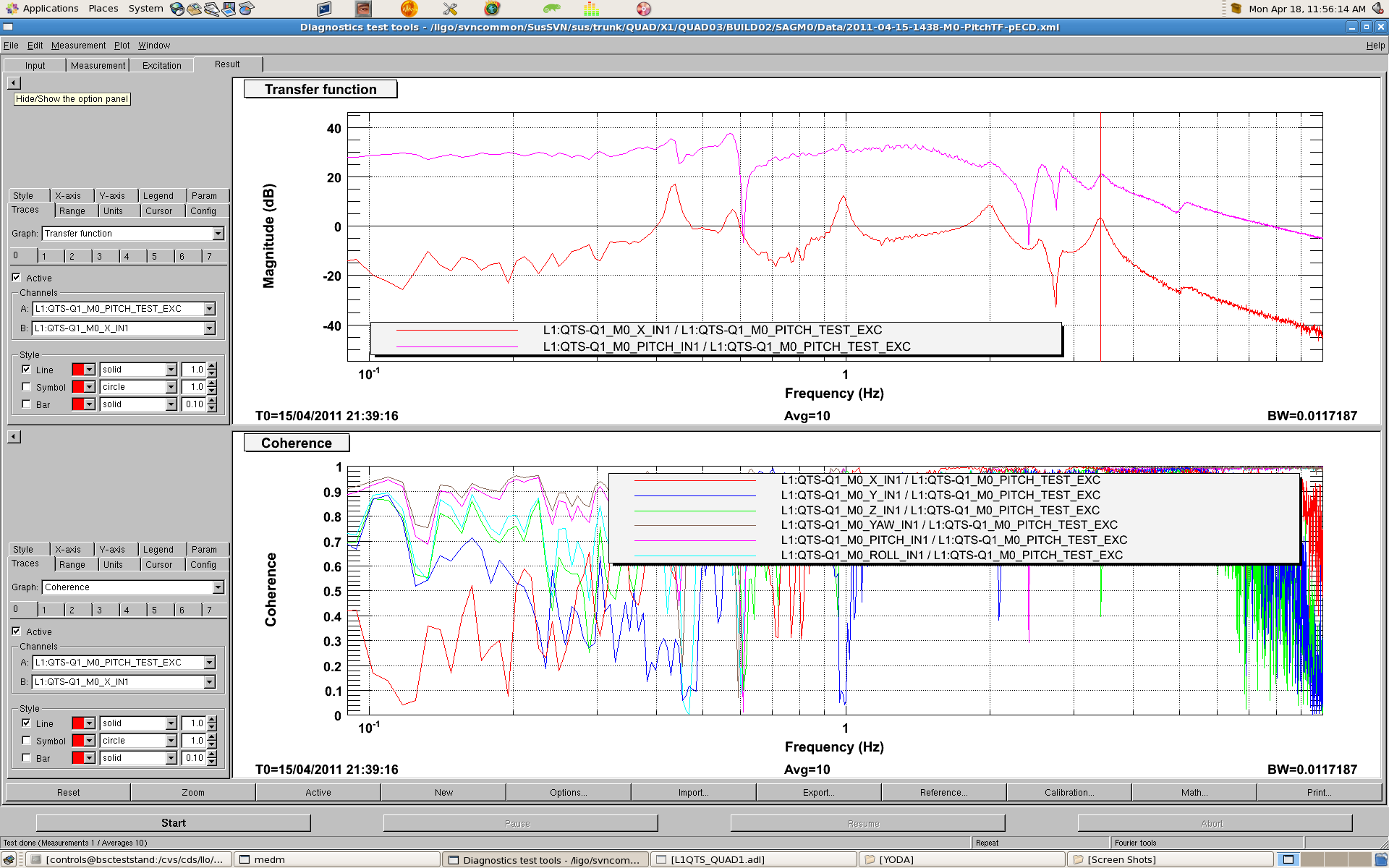 Figure  YYYY-MM-DD-HHMM-M0-pitchTF-pECD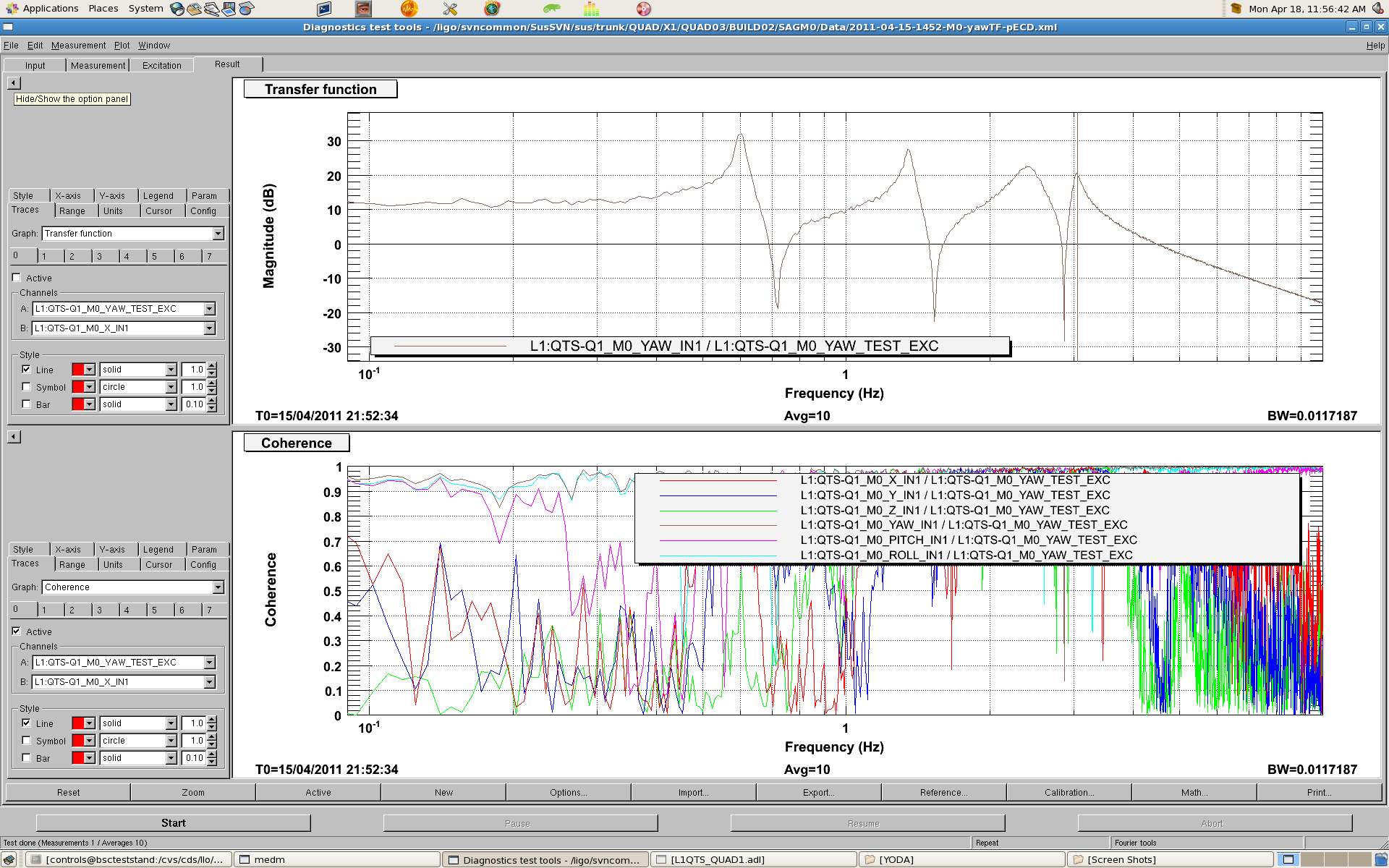 Figure  YYYY-MM-DD-HHMM-M0-yawTF-pECDR0 Post-ECD TF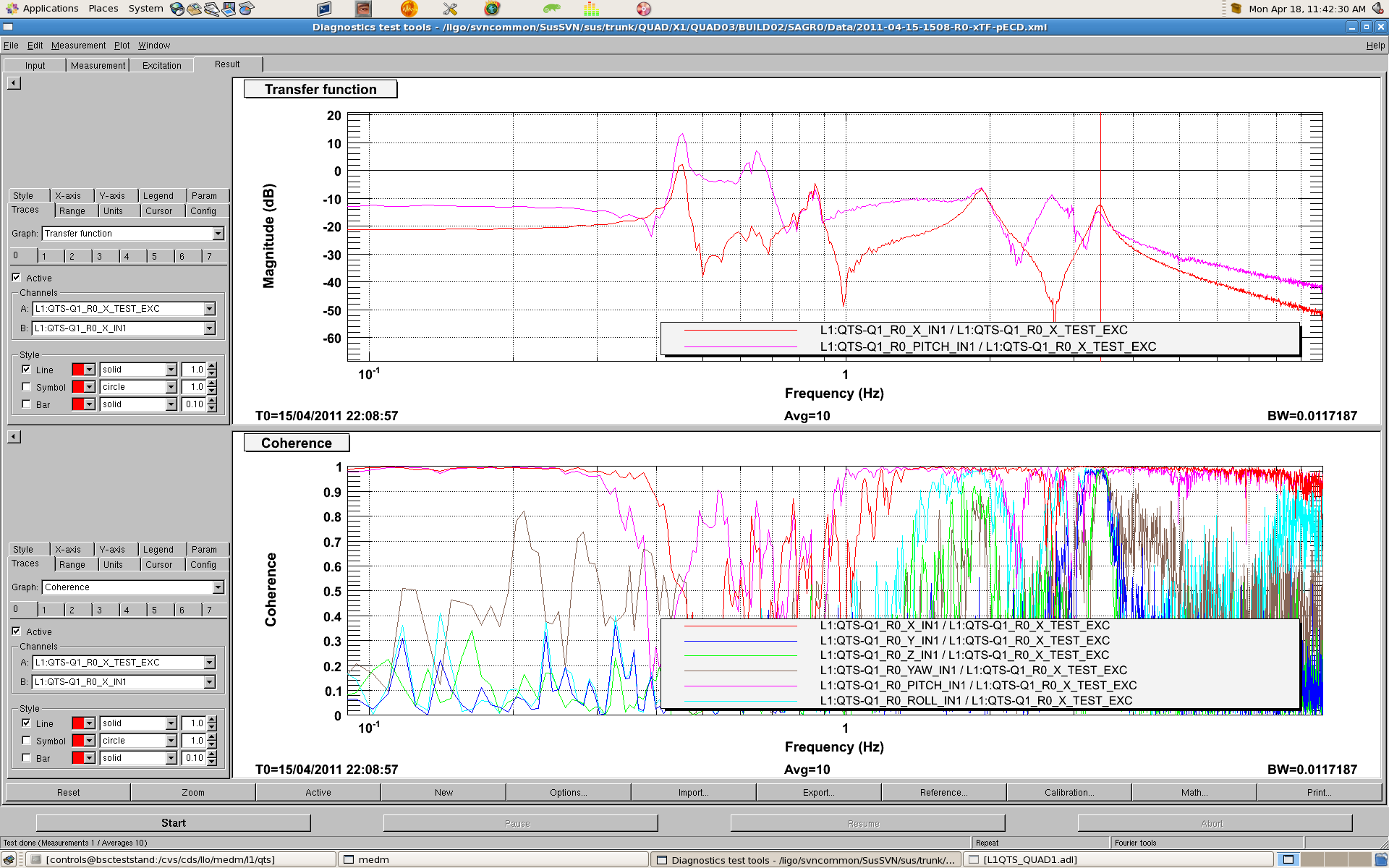 Figure  YYYY-MM-DD-HHMM-R0-xTF-pECD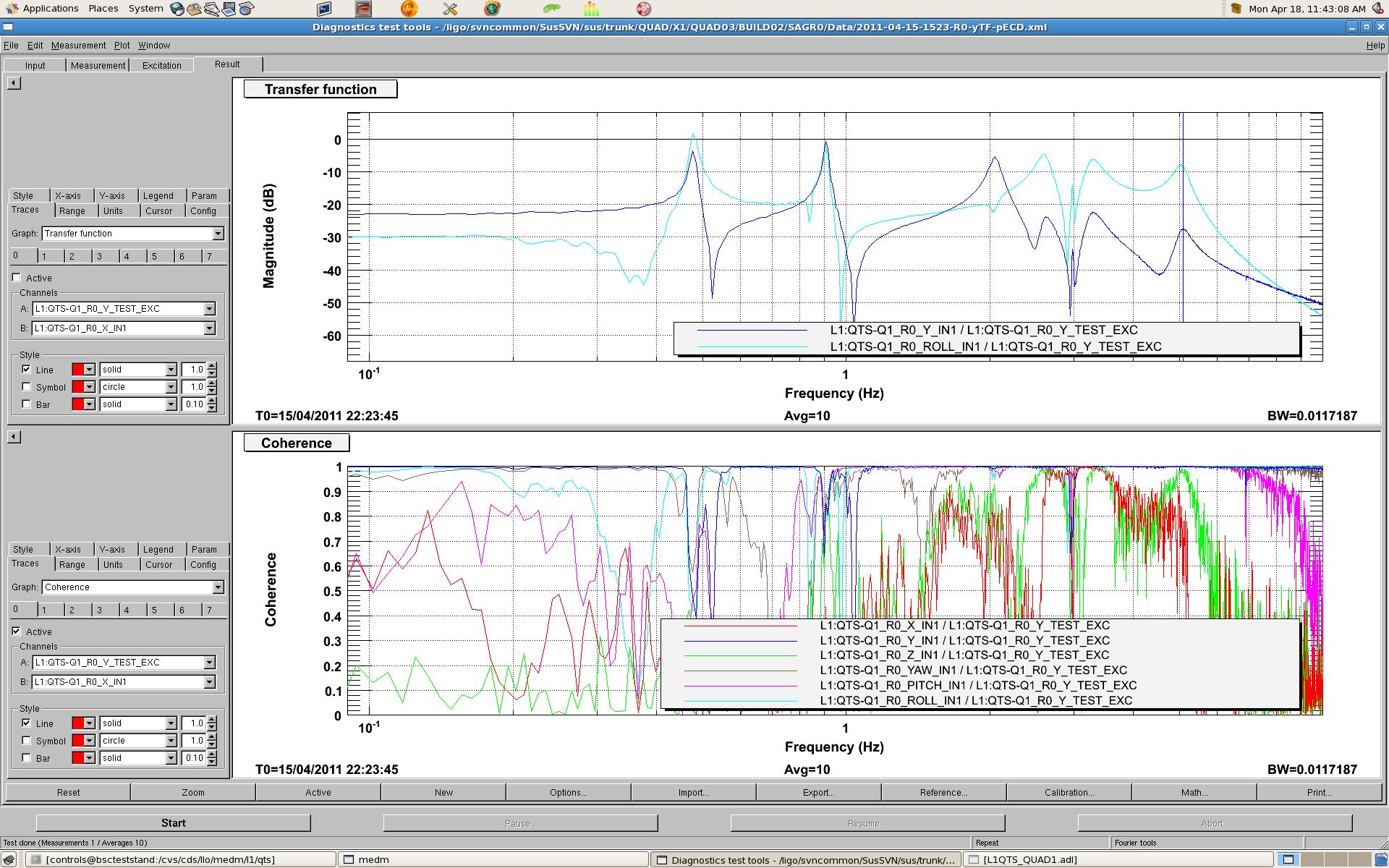 Figure  YYYY-MM-DD-HHMM-R0-yTF-pECD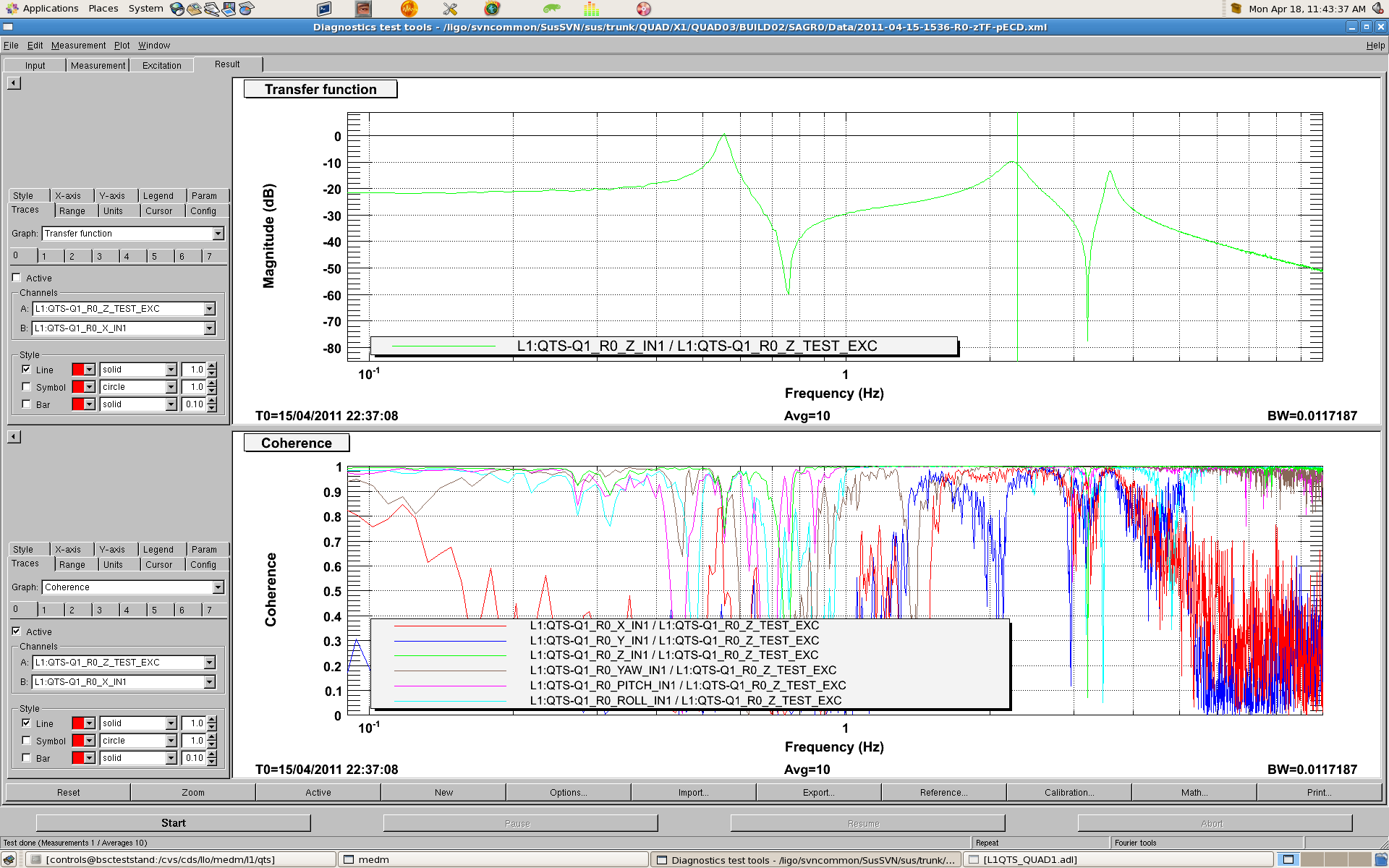 Figure  YYYY-MM-DD-HHMM-R0-zTF-pECD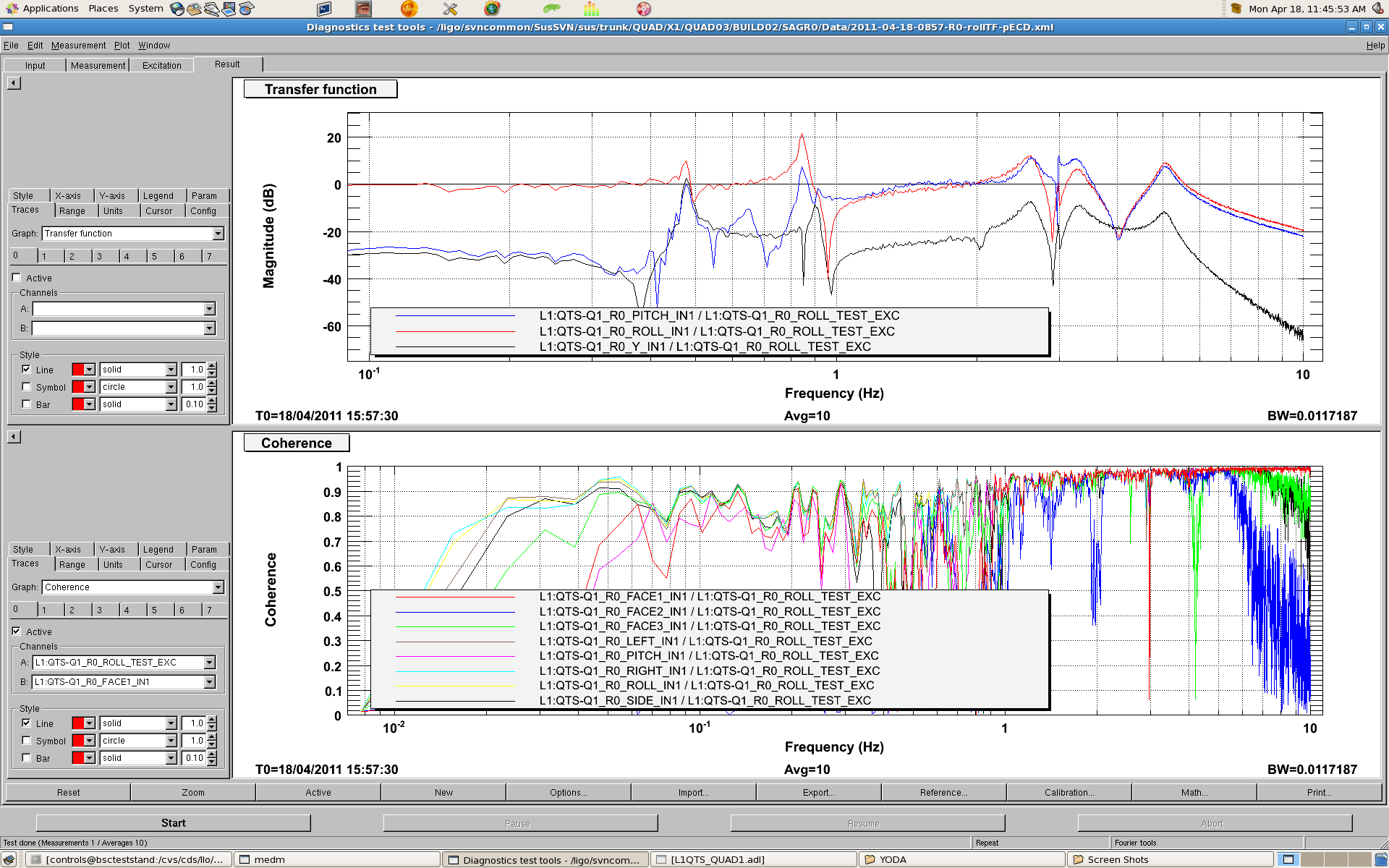 Figure  YYYY-MM-DD-HHMM-R0-rollTF-pECD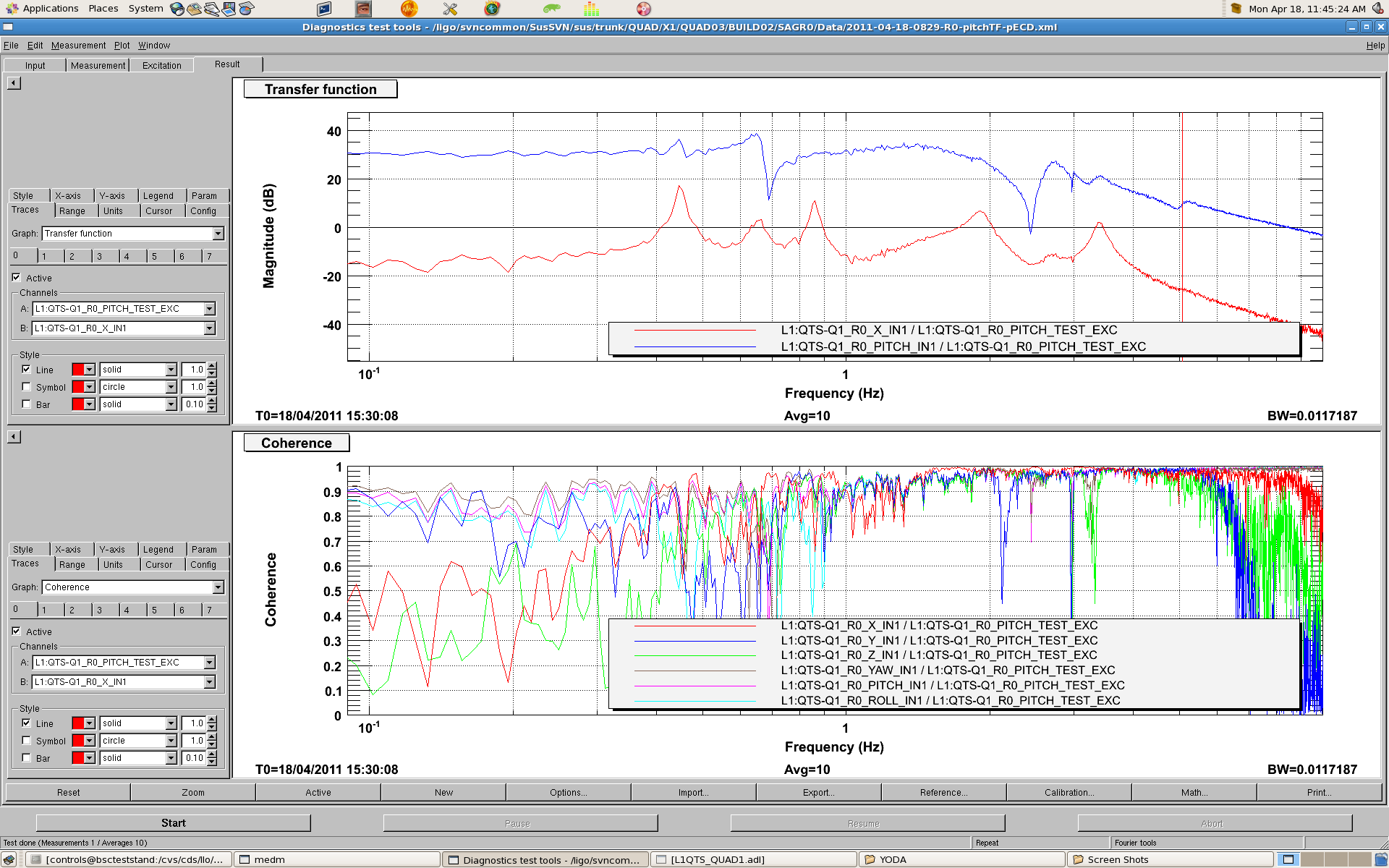 Figure  YYYY-MM-DD-HHMM-Ro-pitchTF-pECD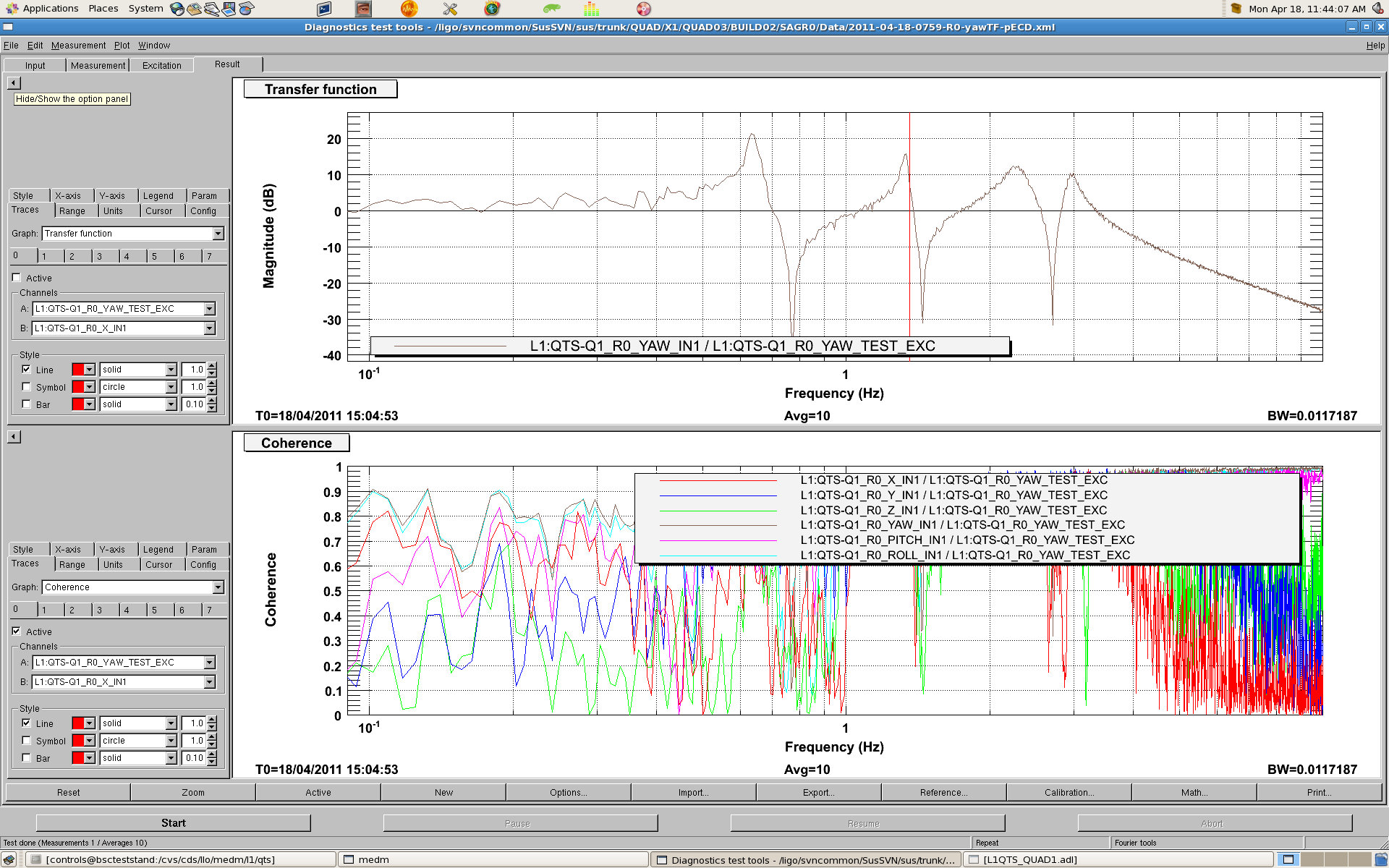 Figure  YYYY-MM-DD-HHMM-R0-yawTF-pECDCalifornia Institute of TechnologyLIGO Project – MS 18-341200 E. California Blvd.Pasadena, CA 91125Phone (626) 395-2129Fax (626) 304-9834E-mail: info@ligo.caltech.eduMassachusetts Institute of TechnologyLIGO Project – NW22-295185 Albany StCambridge, MA 02139Phone (617) 253-4824Fax (617) 253-7014E-mail: info@ligo.mit.eduLIGO Hanford ObservatoryP.O. Box 1970Mail Stop S9-02Richland WA 99352Phone 509-372-8106Fax 509-372-8137LIGO Livingston ObservatoryP.O. Box 940Livingston, LA  70754Phone 225-686-3100Fax 225-686-7189PinsCable 1 Cable 2Cable 3Cable 4RES (Ohms)1, 14LED (V)15, 2PD (V)3, 16RES (Ohms)4, 17LED (V)18, 5PD (V)6, 19RES (Ohms)7, 20LED (V)21, 8PD (V)9, 22RES (Ohms)10, 23LED (V)24, 11PD (V)12, 25LocationBOSEM S/NLocationBOSEM S/NLocationLocationBOSEM S/NLocationAOSEM S/NM0 Face1R0 Face1UI ULUI ULPEN ULM0 Face2R0 Face2UI URUI URPEN URM0 Face3R0 Face3UI LLUI LLPEN LLM0 LeftR0 LeftUI LRUI LRPEN LRM0 RightR0 RightM0 SideR0 SideM0White CountOffsetGainR0White CountOffsetGainF1F1F2F2F3F3LeftLeftRightRightSideSideM0Mass (kg)Height (mm)Pitch (deg)R0Mass (kg)Height (mm)Pitch (deg)Top MassTop MassUI MassUI MassPen. MassPen. MassTest MassTest MassM0Dark CountR0Dark CountF1F1F2F2F3F3LeftLeftRightRightSideSideM0R0Face 1Face 1Face 2Face 2Face 3Face 3LeftLeftRightRightSideSideM0R0Face 1Face 1Face 2Face 2Face 3Face 3LeftLeftRightRightSideSide+Pitch (mRad)-Pitch (mRad)M0R0+Yaw (mRad)-Yaw (mRad)M0R0